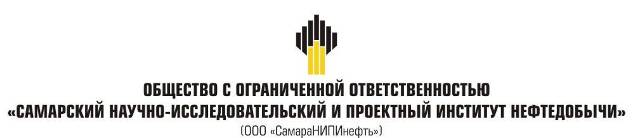 ДОКУМЕНТАЦИЯ ПО ПЛАНИРОВКЕ ТЕРРИТОРИИдля строительства объекта8112П "Сбор нефти и газа со скважин №№ 157,158,169,170,253                            Южно-Орловского месторождения"расположенного на территории муниципального района Сергиевский, в границах сельского поселения Черновка.Книга 2. Проект планировки территории. Материалы по обоснованию Самара 2022 г.Книга 2. ПРОЕКТ ПЛАНИРОВКИ ТЕРРИТОРИИМатериалы по обоснованию РАЗДЕЛ 3 «МАТЕРИАЛЫ ПО ОБОСНОВАНИЮ ПРОЕКТА ПЛАНИРОВКИ ТЕРРИТОРИИ. ГРАФИЧЕСКАЯ ЧАСТЬ»РАЗДЕЛ 4 «МАТЕРИАЛЫ ПО ОБОСНОВАНИЮ ПРОЕКТА ПЛАНИРОВКИ ТЕРРИТОРИИ. ПОЯСНИТЕЛЬНАЯ ЗАПИСКА»4.1.Описание природно-климатических условий территории, в отношении которой разрабатывается проект планировки территорииВ административном отношении изысканный объект расположен в Сергиевском районе Самарской области.Ближайшие населенные пункты от проектируемого объекта: п. Лебяженка расположено к западу от скв.156 в 2,1 км, от скв.255 в 4,6 км, к юго-западу от скв.252 в 6,0 км, от скв.251 в 8,6 км;с. Черновка расположено к северо-востоку от скв.156 в 4,0 км, от скв.255 в 1,8 км; к востоку от скв.252 в 0,2 км, к юго-западу от скв.251 в 2,3 км;с. Орловка расположено к востоку от скв.156 в 10,5 км, от скв.255 в 8,0 км, от скв.252 в 6.8 км, к юго-западу от скв.251 в 5,0 км.Дорожная сеть представлена автодорогами М5 «Урал» и «Урал» - Черновка, подъездными дорогами к указанным выше населенным пунктам, а также сетью полевых дорог.Гидрография представлена р.Черновка, расположенной юго-западнее, р.Вязовка, расположенной восточнее района работ.В районе проектируемых объектов охраняемых природных территорий (заповедников, заказников, памятников природы) нет. Местность района работ открытая, равнинная.Территория района сейсмически спокойная. В почвенном отношении, район плодороден и благоприятен для ведения сельскохозяйственного производства. Опасных природных и техноприродных процессов в районе работ не обнаружено.Комиссия произвела выбор земельного участка для строительства объекта АО «Самаранефтегаз»: 8112П "Сбор нефти и газа со скважин №№ 157,158,169,170,253                            Южно-Орловского месторождения".Земельный участок для строительства объекта АО «Самаранефтегаз» 8112П "Сбор нефти и газа со скважин №№ 157,158,169,170,253                            Южно-Орловского месторождения" расположен на территории муниципального района Сергиевский Самарской области в границах сельского поселения Черновка.Комиссия считает земельный участок, расположенный в муниципальном районе Сергиевский Самарской области признать пригодным для строительства объекта АО «Самаранефтегаз» 8112П "Сбор нефти и газа со скважин №№ 157,158,169,170,253                            Южно-Орловского месторождения".Ограничений в использовании земельного участка нет.Необходимости использования для строительства земельных участков вне земельного участка, предоставляемого для строительства объекта капитального строительства нет.Обзорная схема района работ приведена на рисунке. 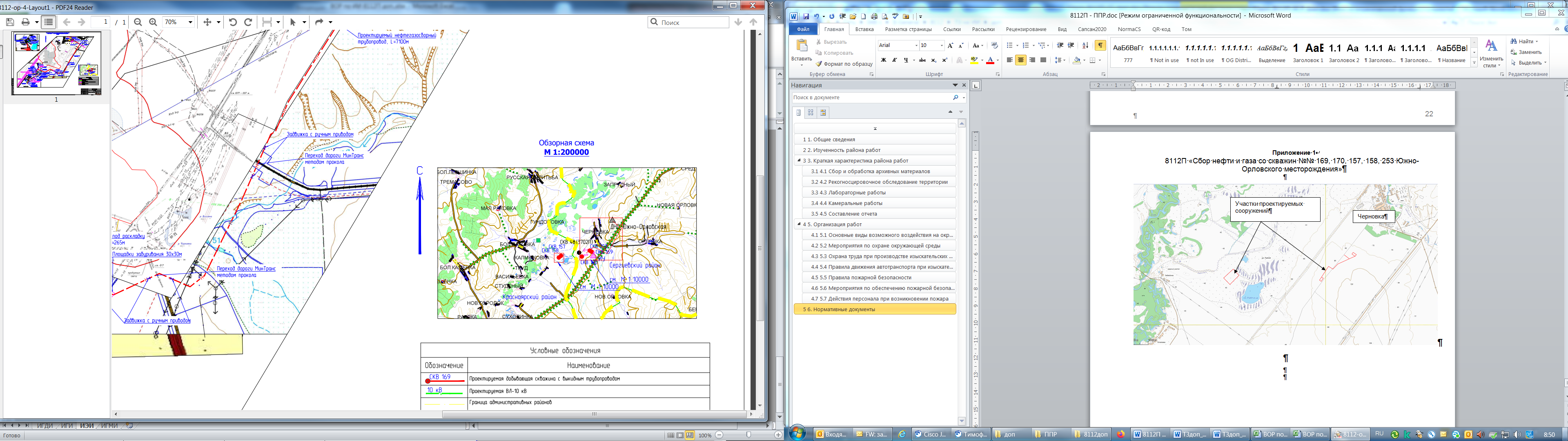 Обзорная схема района работКлиматическая характеристика районаДля составления климатической характеристики района изысканий использованы данные климатических справок Приволжского УГМС и СП Строительная климатология 131.13330.2020.Согласно СП 131.13330.2020 (рисунок 1) территории изысканий относятся к климатическому району – II В.Температура воздуха. Средняя месячная температура воздуха на территории изысканий положительная и равна 4,1 °С с максимальными значениями плюс 39,8 °С и минимальными – минус 48,1°С. Средний из ежегодных абсолютных максимумом температуры воздуха составляет плюс 34,9 °С, из ежегодных абсолютных минимумом – минус 33,4 °С. Основные температурные показатели представлены в таблицах.Среднемесячная и годовая температура воздуха, С (Серноводск)Температурные параметры холодного периода года (Серноводск)Даты перехода средней суточной температуры воздуха весной и осенью (Кинель-Черкассы) Даты перехода средней суточной температуры воздуха весной и осенью (Кинель-Черкассы) Продолжительность теплого и холодного периода (Кинель-Черкассы)Продолжительность периодов (дни) с температурой воздуха (Кинель-Черкассы) Продолжительность периодов (дни) с температурой воздуха (Кинель-Черкассы) Средняя температура воздуха в начале обледенений и при достижений максимального диаметра гололедно-изморезевых отложений, С (Кинель-Черкассы)Ветер на территории  изысканий преобладает южной и юго-восточной четверти со среднегодовой скоростью 3,6 м/с. Максимальный значения достигают 12 м/с с порывами 25 м/с. Скорость ветра, вероятность превышения 5% равна 8 м/сек. В таблицах представлены основные характеристики ветрового режима.Средняя месячная и годовая скорость ветра, м/с (Серноводск)Повторяемость направления ветра и штилей, % Серноводск)Средняя годовая скорость ветра по направлениям на уровне 10 м от поверхности земля, м/с (Кинель-Черкассы)Максимальная скорость ветра, м/с (Кинель-Черкассы)Преобладающее направление метелевых ветров, % (Кинель-Черкассы)Повторяемость скорости ветра по градациям, % (Серноводск)Число дней с сильным ветром ≥15 м/с (Кинель-Черкассы)Максимальная скорость различной обеспеченности (Кинель-Черкассы)Максимальная скорость и порыв ветра, м/с (Кинель-Черкассы)Повторяемость максимальной скорости по направлениям 1 раз в 5 лет, 10 лет, 20 лет, 25 лет (Кинель-Черкассы)Максимальные ветровые нагрузки при гололедно-изморезевых отложений на провода диаметром 10 мм с высоты подвеса 10 м над поверхностью земли, кгс/м (Кинель-Черкассы)Максимальная ветровая нагрузка равна 0,03 кгм/м.Максимальные гололедно-ветровые нагрузки на провода диаметром 10 мм с высоты подвеса 10 м над поверхностью земли, кгс/м (Кинель-Черкассы)Максимальная ветровая нагрузка равна 0,03 кгм/м.По карте районирования (карта 2, СП 20.13330.2016 «Нагрузки и воздействия») территория изысканий по давлению ветра относится к III району со значением показателя 0,38 кПа.Годовая повторяемость направлений ветра, %
(Серноводск)Годовая повторяемость направлений ветра на уровне 10 м от поверхности земли, %
(Кинель-Черкассы)Максимальная скорость ветра, м/с
(Кинель-Черкассы,Преобладающее направление метелевых ветров, %
(Кинель-Черкассы)Влажность воздуха характеризуется, прежде всего, упругостью водяного пара (парциальное давление) и относительной влажностью. Наиболее низкие значения последней наблюдаются обычно весной, когда приходящие воздушные массы сформированы над холодным морем. Согласно СП 50.13330.2012 «Тепловая защита зданий», по относительной влажности территория изысканий относится к 3 (сухой) зоне.Среднее месячное и годовое парциальное давление водяного пара, гПа (Кинель-Черкассы)Среднее месячная и годовая относительная влажность воздуха, % (Серноводск, приложение К)Осадки на территории составляют в среднем за год 461 мм с наибольшим суточным значением 88 мм. Главную роль в формировании стока играют осадки зимнего периода, большая часть жидких осадков расходуется на испарение и просачивание. Среднее месячное и годовое количество осадков, мм (Серноводск)Число дней с осадками > 1 мм (Серноводск)Наибольшее суточное количество осадков, мм  (Серноводск, приложение К)Месячное и годовое количество жидких (ж), твердых (т) и смешанных (с) осадков, мм (Кинель-Черкассы)Гололедно-изморозевые отложения наблюдаются в период с ноября по март. Сведения о максимальном весе гололедно-изморозевых отложений представлены в таблице 3.26, о числе дней с гололедом – в таблице.По карте районирования территория изысканий по толщине стенки гололеда относится ко II району (СП 20.13330.2016, карта 3) со значением показателя 5 мм. Среднее число дней с обледенением гололедного станка (Кинель-Черкассы)Максимальный вес гололедно-изморозевых отложений (Кинель-Черкассы)Средняя толщина нормативной стенки гололеда равна 2 мм, максимальная 11,1 мм Число дней с гололедом (Кинель-Черкассы)Среди атмосферных явлений на территории фиксируются туман, гроза, метель, град, пыльная буря. Повторяемость гроз представлена в таблице, средняя продолжительность метелей – в таблице.Число дней с атмосферными явлениями Повторяемость гроз, % (Кинель-Черкассы)Средняя годовая продолжительность гроз составляет 43 часа (приложение К).Средняя продолжительность метелей, час (Кинель-Черкассы)Снег появляется чаще всего в первой декаде ноября, но обычно долго не держится и тает. Устойчивый снеговой покров образуется обычно к 22 ноябрю. Максимальной мощности снеговой покров достигает к третьей декаде февраля-первой декаде марта. В первой декаде апреля начинается таяние, уплотнение снега и, как следствие, уменьшение высоты. Средняя декадная высота снежного покрова с максимальными и минимальными значениями представлена в таблице. Окончательно снежный покров разрушается в конце апреля. Даты появления и схода,  установления и разрушения снежного покрова (Кинель-Черкассы)Декадная высота снежного покрова, см Наибольшая декадная высота снежного покрова по постоянной рейке – 84 см. Средняя плотность при максимальной высоте снежного покрова – 0,26 г/см3.Средняя максимальная снеговая нагрузка по данным снегосъемки – 95 кг/м2, с учетом сноса снега (20%) – 76 кг/м2. Максимальная снеговая нагрузка – 182 кг/м2, с учетом сноса снега (20%) – 146 кг/м2.Средняя максимальная снеговая нагрузка по данным постоянной рейки – 138 кг/м2, с учетом сноса снега (20%) – 110 кг/м2. Максимальная снеговая нагрузка – 218 кг/м2, с учетом сноса снега (20%) – 174 кг/м2.Среднее число дней со снежным покровом за сезон (Кинель-Черкассы)Средняя из максимальных высот снежного покрова по постоянной рейке составляет 55 см. Объем снегопереноса различной обеспеченности при метелях, м3/м (Кинель-Черкассы)Максимальные объем снегопереноса за зиму составляет 20 м3/м. Максимальная за зиму продолжительность переноса снега при общих и низовых метелей равна 74 часа.По карте районирования территория изысканий по весу снегового покрова земли относится к IV району (СП 20.13330.2016, карта 1) со значением показателя 2 кН/м2.Промерзание зависит от физических свойств грунтов (тип, механический состав, влажность), растительности, а в зимнее время и от наличия снежного покрова. Оказывают влияние и местные условия: микрорельеф, экспозиция склонов. Сведения о среднемесячной и годовой температуре поверхности почвы представлены в таблице, о глубине промерзания – в таблицах.Среднемесячная и годовая температура поверхности почвы, С (Кинель-Черкассы)Глубина промерзания почвы, см  Средняя месячная температура почвы на различной глубине, см (Кинель-Черкассы) Средняя из минимальных глубин промерзания почвы равна 1 см.Средняя из максимальных глубин промерзания почвы – 79 см.Средняя продолжительность периода промерзания почвы – 161 деньНормативная глубина промерзания грунта определена согласно СП 22.13330.2016 (п.п. 5.5.2-5.5.3):для районов, где глубина промерзания не превышает 2,5 м, ее нормативное значение допускается определять по формуле:  , где - безразмерный коэффициент, численно равный сумме абсолютных значений среднемесячных отрицательных температур за год в данном районе; - величина, принимаемая равной для суглинков и глин 0,23 м; супесей, песков мелких и пылеватых - 0,28 м; песков гравелистых, крупных и средней крупности - 0,30 м; крупнообломочных грунтов - 0,34 м.Нормативная глубина промерзания грунтов, м В гидрологическом отношении рассматриваемая территория представлена водными объектами нижней левобережной части бассейна р. Сок. В 0,41 км юго-западнее скважин №№ 157, 158 и коммуникаций к ним располагается озеро Лебяжье. Река Сок удалена от района работ на 2,3 км в западном направлении. Трасса нефтегазосборного трубопровода следует в общем северо-восточном направлении и пересекает русло р. Черновка и р. Вязовка выше по течению от с. Черновка.Река Сок - приток первого порядка р. Волга. Берет начало на западном склоне Бугульминско - Белебеевской возвышенности на юго-западной окраине с. Курская - Васильевка Северного района Оренбургской области. Общее направление реки с северо-востока на юго-запад. Длина реки 363 км. Район работ находится в левобережной части водосбора реки и приурочен к ее нижнему течению.Река Черновка – приток первого порядка р. Сок – берет начало в 2 км восточнее с. Березовка Сергиевского района. Река протекает с юго-востока на северо-запад, у северной окраины с. Черновка круто меняя свое направление на противоположное, и впадает в р. Сок с левого берега у д. Лебяжинка. Длина водотока составляет 37 км. Район работ приурочен к нижнему течению реки. Водосбор р. Черновки в районе работ представляет собой открытую волнистую равнину, умеренно рассеченную овражно-балочной сетью. Природная зона лесостепная. На пахотные земли приходится 70 % от площади водосбора, лес занимает около 15 %. Долина реки хорошо выраженная, трапецеидальная, покрыта травянистой растительностью. Правый склон открытый, рассеченный овражно-балочной сетью, крутой. Левый склон пологий, постепенно сливающийся с прилегающей местностью.Пойма прерывистая, чередующаяся по берегам, местами двусторонняя, покрытая преимущественно луговой растительностью. Ширина разлива изменятся от 0,25 до 0,9 км. Продолжительность затопления поймы составляет 2 – 3 недели. Русло реки извилистое, однорукавное. Ширина русла в межень не превышает 10 м, глубина - 1,5 м. Берега преобладают пологие, заросшие травой и кустарником. На отдельных поворотах русла берега обрывистые высотой до 3 м. Дно песчаное. Скорость течения составляет около 0,1 м/с.Согласно картам М 1:25000 отметка уреза воды в р. Черновка вблизи площадки скважин №№158, 157 составляет 42 м БС, вблизи скважин «»253, 169 – 49 м БС.Река Вязовка (в верховье овр. Бурхов) – приток второго порядка р. Сок. Река берет начало в 2,6 км юго-восточнее с. Краснорыльский Сергиевского района, протекает в общем западном направлении, и впадает в р. Черновка с правого берега на 10 км от устья. Длина водотока составляет 18 км. Участок проектирования приурочен к нижнему течению реки.Долина реки имеет трапецеидальную форму. Левобережный склон пологий, постепенно сливающийся с окружающей местностью, задернован. Правобережный склон крутой, открытый, сильно рассечен овражно-балочной сетью. Глубина вреза существующих балок и оврагов по картам М 1:25000 достигает 7 м, ширина составляет 12-45 м. Пойма реки чередующаяся по берегам, местами двухсторонняя, шириной до 100 м. Пойма покрыта луговой и древесно-кустарниковой растительностью. Русло реки извилистое, постоянное, пересыхающих участков не выявлено. Берега водотока крутые, высотой около 3 - 9 м. В нижнем течении река вплотную примыкает к правому склону долины, высота которого доходит до 17 м. Скорость течения реки около 0,1 м/с.Озеро Лебяжье является левобережным пойменным озером р. Черновка, располагается в нижнем течении левобережной части водосбора р. Черновка, в 2 км к северо-востоку от п. Потаповка. Площадь зеркала озера составляет 0,27 км2, средняя глубина до 2 м. Согласно картам М 1:25000 отметка уреза воды в озере Лебяжье составляет 42 м БС.Водоохранными зонами являются территории, которые примыкают к береговой линии рек, ручьев, каналов, озер, водохранилищ и на которых устанавливается специальный режим хозяйственной и иной деятельности. Согласно Водному кодексу Российской Федерации от 3 июня 2006 г. № 74-ФЗ в границах водоохранных зон запрещаются:использование сточных вод для удобрения почв;размещение кладбищ, скотомогильников, мест захоронения отходов производства и потребления, радиоактивных, химических, взрывчатых, токсичных, отравляющих и ядовитых веществ;осуществление авиационных мер по борьбе с вредителями и болезнями растений;движение и стоянка транспортных средств (кроме специальных транспортных средств), за исключением их движения по дорогам и стоянки на дорогах и в специально оборудованных местах, имеющих твердое покрытие.Прибрежной защитной полосой является часть водоохранной зоны с дополнительными ограничениями хозяйственной и иной деятельности. В прибрежных защитных полосах, наряду с установленными выше ограничениями, запрещаются:распашка земель;размещение отвалов размываемых грунтов;выпас сельскохозяйственных животных и организация для них летних лагерей, ванн.В соответствии с требованиями ст. 65 (п. 15) Водного кодекса РФ, в границах водоохранных зон запрещаются:использование сточных вод целях регулирования плодородия почв;размещение кладбищ, скотомогильников, объектов размещения отходов производства и потребления, химических, взрывчатых, токсичных, отравляющих и ядовитых веществ, пунктов захоронения радиоактивных отходов;осуществление авиационных мер по борьбе с вредными организмами;движение и стоянка транспортных средств (кроме специальных транспортных средств), за исключением их движения по дорогам и стоянки на дорогах и в специально оборудованных местах, имеющих твердое покрытие;размещение автозаправочных станций, складов горюче-смазочных материалов, станций технического обслуживания, используемых для технического осмотра и ремонта транспортных средств, осуществление мойки транспортных средств;размещение специализированных хранилищ пестицидов и агрохимикатов, применение пестицидов и агрохимикатов;сброс сточных, в том числе дренажных, вод;разведка и добыча общераспространенных полезных ископаемых (за исключением случаев, если разведка и добыча общераспространенных полезных ископаемых осуществляются пользователями недр, осуществляющими разведку и добычу иных видов полезных ископаемых, в границах предоставленных им в соответствии с законодательством Российской Федерации о недрах горных отводов и (или) геологических отводов на основании утвержденного технического проекта.В прибрежных защитных полосах, наряду с установленными выше ограничениями, запрещаются:распашка земель;размещение отвалов размываемых грунтов;выпас сельскохозяйственных животных и организация для них летних лагерей, ванн.Размеры водоохранных зон и прибрежных защитных полос определены в соответствии с Водным кодексом Российской Федерации от 3 июня 2006 г. № 74-ФЗ. В границах водоохранных зон допускается проектирование, размещение, строительство, реконструкция, ввод в эксплуатацию, эксплуатация хозяйственных и иных объектов при условии оборудования таких объектов сооружениями, обеспечивающими охрану объектов от загрязнения, засорения и истощения вод.На основании Водного кодекса ширина водоохранной зоны р. Сок составляет 200 м, р. Черновка – 100 м, ширина прибрежных защитных полос данных водотоков – по 50 м. Проектируемые сооружения находятся за пределами водоохранных и прибрежных зоны. Здесь без ограничения возможно строительство.4.2. Обоснование определения границ зон планируемого размещения линейных объектов Границы зон планируемого размещения линейного объекта АО «Самаранефтегаз» 8112П "Сбор нефти и газа со скважин №№ 157,158,169,170,253 Южно-Орловского месторождения" определены в соответствии со следующими нормативными документами:на основании СН 459 74 - «Нормы отвода земель для нефтяных и газовых скважин», разработанных Государственным институтом по проектированию и исследовательским работам в нефтяной промышленности «Гипровостокнефть» Миннефтепрома (утверждённых Государственным комитетом Совета Министров СССР по делам строительства 25 марта 1974 г.) ширина полосы отвода для трассы нефтегазосборного трубопровода диаметром от 159 составляет 32,0 м, диаметром до 159 составляем 24м;на основании СН 465-74 - «Нормы отвода земель для электрических сетей напряжением 0,4 - 500 кВ», разработанных институтом «Энергосетьпроект» с участием института «Сельэнергопроект» Минэнерго СССР (согласованных с Минсельхозом СССР и Гослесхозом СССР), ширина полосы отвода под строительство ВЛ-6 кВ принята равной 8 м.;на основании Федерального закона от 22 июля 2008 г. № 123-ФЗ "Технический регламент о требованиях пожарной безопасности" к зданиям и сооружениям предусмотрен подъезд для пожарной техники. Геометрические параметры подъездов в плане запроектированы по нормативам для межплощадочных автодорог IV-в категории в соответствии с требованиями СП 37.13330.2012 Промышленный транспорт. Дорожно климатическая зона III. Дорожная одежда из песчано-гравийной смеси С1 (ГОСТ 25607-2009 «Смеси щебеночно-гравийно-песчаные для покрытий и оснований автомобильных дорог и аэродромов») толщиной 32см. Ширина проезжей части 4,5м, ширина обочин 1.5м.  Расчетная скорость движения транспорта принята 30 км/ч.В границу зон планируемого размещения линейных объектов включены все конструктивные элементы проектируемых трасс и земли, предназначенные для обеспечения необходимых условий производства работ по строительству.4.3.Обоснование определения предельных параметров застройки территории в границах зон планируемого размещения объектов капитального строительстваКонструктивная часть проекта включает в себя обустройство открытых площадок (канализуемых и неканализуемых) под технологическое и электротехническое оборудование, расположенное над и под поверхностью земли.Уровень ответственности проектируемых сооружений представлен ниже. Расчетный срок эксплуатации сооружений – 20 лет.Проектом предусматривается выделение следующих сооружений:Строительство АГЗУ к скважине № 169Емкость дренажная. 006Установка измерительная (технологический блок) 015.1Установка измерительная (блок контроля и управления) 015.2Подстанция трансформаторная комплектная. 303Молниеотвод. 308Станция катодной защиты. 331 Радиомачта. 355Линия воздушная 6 кВ. 852Нефтегазосборный трубопровод от проектируемой АГЗУЗнак пикетный. 016ВЛ-6 кВ на скважину №169Линия воздушная 6 кВ. 852Обустройство скважины № 169Площадка приустьевая нефтяной скважины (с ЭЦН). 001Площадка под ремонтный агрегат. 003Станция управления. 306Молниеотвод. 308Емкость производственно-дождевых стоков. 420Знак пикетный. 016Инженерные сети. 800ВЛ-6 кВ на скважину №253Линия воздушная 6 кВ. 852Обустройство скважины № 253Площадка приустьевая нефтяной скважины (с ЭЦН). 001Площадка под ремонтный агрегат. 003Подстанция трансформаторная комплектная. 303Станция управления. 306Молниеотвод. 308Емкость производственно-дождевых стоков. 420Знак пикетный. 016Инженерные сети. 800ВЛ-6 кВ на скважину №170Линия воздушная 6 кВ. 852Обустройство скважины № 170Площадка приустьевая нефтяной скважины (с ЭЦН). 001Площадка под ремонтный агрегат. 003Емкость дренажная. 006Узел пуска ОУ. 107Подстанция трансформаторная комплектная. 303Станция управления. 306Молниеотвод. 308Радиомачта. 355Шкаф КИПиА. 364Емкость производственно-дождевых стоков. 420Знак пикетный. 016Площадка узла приема ОУ от скважины № 170Узел приема ОУ. 108ВЛ-6 кВ на скважину №157Линия воздушная 6 кВ. 852Обустройство скважины № 157Площадка приустьевая нефтяной скважины (с ЭЦН). 001Площадка под ремонтный агрегат. 003Подстанция трансформаторная комплектная. 303Станция управления. 306Молниеотвод. 308Шкаф КИПиА. 364Емкость производственно-дождевых стоков. 420Знак пикетный. 016Инженерные сети. 800ВЛ-6 кВ на скважину №158Линия воздушная 6 кВ. 852Обустройство скважины № 158Площадка приустьевая нефтяной скважины (с ЭЦН). 001Площадка под ремонтный агрегат. 003Подстанция трансформаторная комплектная. 303Станция управления. 306Молниеотвод. 308Емкость производственно-дождевых стоков. 420Знак пикетный. 016Инженерные сети. 800Нефтегазосборный трубопровод (лупинг) от АГЗУ-2 Южно-Орловского месторождения до ДНСТрубопровод нефтегазосборный. 812Знак пикетный. 016Площадка узла пуска СОДУзел пуска СОД. 009Емкость дренажная. 006Молниеотвод. 308Площадка узла приема СОДУзел приема СОД. 010Емкость дренажная. 006Щит пожарный. 262Молниеотвод. 308Площадка приустьевая нефтяной скважины (с ЭЦН). 001  Площадь застройки – 19,25 м2. Площадка приустьевая размерами в плане 7,0х2,75 м с шахтным колодцем 1,9х1,9х1,36(h) м. Покрытие площадки из бетона класса В15 (ГОСТ 26633-2015) толщиной 140…190 мм (с уклоном в сторону шахты), армированное сеткой, по щебеночной подготовке толщиной 100 мм, с выступающим бордюрным камнем (ГОСТ 6665-91). Стены шахты выполнены из ФБС (ГОСТ 13579-78). На дне шахтного колодца расположен дождеприемник. Площадка канализуется.Опора технологического трубопровода (стойка С1) выполнена из трубы диаметром 114x5 (ГОСТ 10704-91), с заделкой бетоном класса В15 (ГОСТ 26633-2015) в столбчатом фундаменте глубиной 1,7 м по подготовке толщиной 100 мм из бетона класса В7,5. Рядом с приустьевой площадкой расположена опора под высоковольтную коробку. Опора под высоковольтный разветвительный щит Оп1, выполнена из трубы диаметром 57x5 (ГОСТ 10704-91), швеллера №5П (ГОСТ 8240-97), с заделкой бетоном класса В15 (ГОСТ 26633-2015), в столбчатом фундаменте глубиной 2,0 м. Опора под оборудование КИПиА Оп2, выполнена из профиля 80x80х3 (ГОСТ 30245-2003) с заделкой бетоном класса В15 в столбчатом фундаменте глубиной 1,7 м.  Опора Оп3 выполнена из трубы диаметром 76х4 (ГОСТ 10704-91), с заделкой в бетоне класса В15 (ГОСТ 26633-2015)  в сверленном котловане на  глубину 1,8 м. Площадка под ремонтный агрегат. 003 Площадь застройки – 52,0 м2. Площадка из плит ПДН-AтV по серии 3.503.1-91, вып.1, на песчаной подсыпке толщиной 60 мм, по щебеночной подготовке толщиной 300 мм. Площадка не канализуется.Емкость дренажная. 006 (Емкость V=5 м3) Площадь застройки – 14,0 м2. Площадка со щебеночным покрытием толщиной 150 мм по утрамбованному грунту, с утопленным бордюрным камнем (ГОСТ 6665-91) по уплотненной засыпке емкости. Под емкостью выполняется уплотненная песчаная подушка с отм. -3,020 до отм. -2,570.Стойка С1 выполнена из уголка 90х7 (ГОСТ 8509-93), с заделкой бетоном класса В15 (ГОСТ 26633-2015) на глубину 1,2 м от уровня площадки в монолитный фундамент с размерами подошвы 600х600. Опора под оборудование КИПиА Ск1, выполнена из профиля 80x80х3 (ГОСТ 30245-2003) с заделкой бетоном класса В15 в столбчатом фундаменте глубиной 1,2 м.   Ограждение площадки выполнено из профилей 50х3, 50х25х3 (ГОСТ 30245-2003), калитка – из уголка 50х5 (ГОСТ 8509-93). Фундаменты под стойки ограждения выполнены в сверленых котлованах диаметром 150 мм глубиной 1,0 м. Площадка не канализуется.Установка измерительная (технологический блок) 015.1Площадь застройки – 90,4 м2. Площадка со щебеночным покрытием толщиной 150 мм, с откосами и утопленным бордюром (ГОСТ 6665-91). Рама выполнена из швеллера 16 (ГОСТ 8240-97). Площадки обслуживания выполнены из швеллера 12 (ГОСТ 8240-97). Лестница выполнена из швеллера 16 (ГОСТ 8240-97) и уголка 50х5 (ГОСТ 8509-93). Опоры Ст1, Ст2 под раму и площадки обслуживания выполнены из железобетонных стоек СОН (серия 3.407.1-157, вып. 1) которые установлены на бетон В15 (ГОСТ 26633-2015) в сверленых котлованах диаметром 500 мм на глубину 2,1 м, 2,9 м от уровня площадки и последующей засыпкой песчано-гравийной. Площадка не канализуется.•	Установка измерительная (блок контроля и управления) 015.2Площадь застройки – 31,5 м2. Площадка со щебеночным покрытием толщиной 150 мм, с откосами и утопленным бордюром (ГОСТ 6665-91). Рама выполнена из швеллера 16 (ГОСТ 8240-97). Площадки обслуживания выполнены из швеллера 12 (ГОСТ 8240-97). Лестница выполнена из швеллера 16 (ГОСТ 8240-97) и уголка 50х5 (ГОСТ 8509-93). Опоры Ст1, Ст2 под раму и площадки обслуживания выполнены из железобетонных стоек СОН (серия 3.407.1-157, вып. 1) которые установлены на бетон В15 (ГОСТ 26633-2015) в сверленых котлованах диаметром 500 мм на глубину 2,1 м, 2,9 м от уровня площадки и последующей засыпкой песчано-гравийной. Площадка не канализуется.Молниеотвод. 308 (Н=11 м) Опора из стальных труб диаметром 168х7, диаметром 127х5,5 (ГОСТ 10704-91). Фундамент выполнен из бетона класса В15 (ГОСТ 26633-2015) в сверленом котловане на глубину 2,5 м. Молниеотвод разработан на основе серии 3.407.9-172, выпуск 2. Подстанция трансформаторная комплектная. 303 Площадь застройки – 9,87 м2 и 19,11 м2 (для площадки скважины №170). Площадка со щебеночным покрытием толщиной 150 мм, по утрамбованному грунту, с утопленным бордюрным камнем (ГОСТ 6665-91). Рама под блок выполнена из швеллера №160х60х5 (ГОСТ 8278-83). Площадка выполнена из швеллера №120х60х5 (ГОСТ 8278-83), уголка 63х5 (ГОСТ 8509-93), лестница - из швеллера №160х60х5 (ГОСТ 8278-83).Опоры ОП-1(ОП-2) под раму выполнены из железобетонных стоек СОН 22-29-1 по типовой серии 3.407.1-157 выпуск 1. Закрепление опор производится в сверленых котлованах на глубину 2,0 м, с обратной засыпкой песчано-гравийной смесью.  Площадка не канализуется. Станция управления. 306  Площадь застройки – 25,2 м2 и 33,39 м2 ((для площадки скважины №170). Площадка со щебеночным покрытием толщиной 150 мм, по утрамбованному грунту, с утопленным бордюрным камнем (ГОСТ 6665-91). Рама выполнена из швеллера 14 (ГОСТ 8278-83). Опоры ОП-1 под раму выполнены из железобетонных стоек СОН 22-29-1 по типовой серии 3.407.1-157 выпуск 1. Закрепление опор производится в сверленых котлованах на глубину 2,0 м, с обратной засыпкой песчано-гравийной смесью. Лестницы и площадки обслуживания выполнены из швеллера 12, 16 (ГОСТ 8278-83), профиля 120х5 (ГОСТ 30245-2003) и уголка 63х5, 50х5 (ГОСТ 8509-93). Площадки ПО-1, ПО-3, ПО-4 выполнить по типу площадки ПО-2. Перильное ограждение выполнено из уголка 50х5 (ГОСТ 8509-93), полосы 4х40; 4х150 (ГОСТ 103-2006). Площадка не канализуется.Ограждения выполнены в соответствии с требованиями раздела 4 CП 1.13130.2009 «Система противопожарной защиты. Эвакуационные пути и выходы», Приказ №101 Федеральной службы по экологическому, технологическому и атомному надзору «Правила безопасности в нефтяной и газовой промышленности». Ограждения выполнены из стальных прокатных профилей высотой 1250 мм с продольными планками, расположенными на расстоянии не более 400 мм друг от друга и бортом высотой не менее 150 мм, образующим с настилом зазор не более 10 мм для стока жидкости.Станция катодной защиты. 331Площадь застройки – 12,25 м2. Площадка со щебеночным покрытием толщиной 150 мм по утрамбованному грунту. Ограждение площадки выполнено из профиля 50х25х3 (ГОСТ 30245-2003), стойки  ограждения выполнены из профиля 50х3 (ГОСТ 30245-2003). Фундаменты под стойки ограждения выполнены в сверленых котлованах диаметром 150 мм на глубину 1 м.Радиомачта. 355  Опора из стальной трубы диаметром 114х5 (ГОСТ 10704-91) с заделкой бетоном класса В15 (ГОСТ 26633-2015) в сверленом котловане на глубину 2,1..Знак пикетный. 016.Опознавательные знаки выполнены из металлического листа (ГОСТ 19903-2015), опоры из стальных труб диаметром 76х4 (ГОСТ 10704-91), с заделкой бетоном класса В15 (ГОСТ 26633-2015) в высверленных котлованах диаметром 300 мм, на глубину 1,2 м..Емкость дренажная. 006 (V=1,5 м3)Площадь застройки – 10,5 м2. Площадка со щебеночным покрытием толщиной 150 мм по утрамбованному грунту, с утопленным бордюрным камнем (ГОСТ 6665-91) по уплотненной засыпке емкости. Емкость опирается на песчанную подготовку.. Фундаменты под стойки ограждения выполнены в сверленых котлованах Ø150 мм на глубину 1 м.. Стойка С1 под трубопровод выполнена из уголка 90х7 (ГОСТ 8509-93), с заделкой бетоном класса В15 (ГОСТ 26633-2015) в столбчатом фундаменте на глубину 1,2 м по бетонной подготовке 100 мм. Площадка не канализуется.Опора под оборудование КИПиА Ск1, выполнена из профиля 80x80х3 (ГОСТ 30245-2003) с заделкой бетоном класса В15 в столбчатом фундаменте.Узел пуска ОУ. 009 Площадь застройки – 22,0 м2 (на нефтегазосборном трубопроводе от проектируемой АГЗУ) и 49,45 м2 (на нефтегазосборном трубопроводе (лупинг)). Площадка со щебеночным покрытием толщиной 150 мм, с откосами и утопленным бордюром (ГОСТ 6665-91). Ограждение площадки выполнено из профилей 50х3, 50х25х3 (ГОСТ 30245-2003), калитка – из уголка 50х5 (ГОСТ 8509-93). Фундаменты под стойки ограждения выполнены в сверленых котлованах диаметром 150 мм на глубину 1 м. Площадка не канализуется. Стойки С1, С2 под выкидной трубопровод выполнены из железобетонных стоек СОН 30-29-1 (Серия 3.407.1-157, вып. 1), с установкой на бетон класса В15 (ГОСТ 26633-2015) и последующей песчано-гравийной засыпкой, в сверленые котлованы на глубину 2,5 м, 2,7 м.Узел приема ОУ. 010Площадь застройки – 22,0 м2 (на нефтегазосборном трубопроводе от проектируемой АГЗУ) и   34,4 м2. (на нефтегазосборном трубопроводе (лупинг)) Площадка со щебеночным покрытием толщиной 150 мм, с откосами и утопленным бордюром (ГОСТ 6665-91).Стойки С1, С2 под выкидной трубопровод выполнены из железобетонных стоек СОН 30-29-1 (Серия 3.407.1-157, вып. 1), с установкой на бетон класса В15 (ГОСТ 26633-2015) и последующей песчано-гравийной засыпкой, в сверленые котлованы на глубину 2,7 м.Фундаменты под стойки ограждения выполнены в сверленых котлованах диаметром 150 мм на глубину 1 м. Площадка не канализуется.Узел подключения Площадь застройки – 9,24 м2. Площадка со щебеночным покрытием толщиной 150 мм по утрамбованному грунту. Стойка С1 выполнена из железобетонной стойки СОН 30-29-1 по типовой серии 3.407.1-157 выпуск 1. Закрепление опоры производится в сверленом котловане на глубину 2,5 м, с обратной засыпкой песчано-гравийной смесью.Ограждение выполнено из профилей 50х50х3, 50х25х3 (ГОСТ 30245-2003). Фундаменты под стойки ограждения выполнены в сверленых котлованах диаметром 150 мм на глубину 1 м. Площадка не канализуется.Узел запорной арматуры  Площадь застройки – 7,26 м2. Площадка со щебеночным покрытием толщиной 150 мм по утрамбованному грунту. Стойки С1 выполнены из железобетонных стоек СОН 30-29-1 по типовой серии 3.407.1-157 выпуск 1. Закрепление опор производится в сверленых котлованах на глубину 2,8 м, с обратной засыпкой песчано-гравийной смесью.Ограждение выполнено из профилей 50х50х3, 50х25х3 (ГОСТ 30245-2003). Фундаменты под стойки ограждения выполнены в сверленых котлованах диаметром 150 мм на глубину 1 м. Площадка не канализуется.Узел врезки в НГС (лупинг)Площадь застройки – 9,24 м2. Площадка со щебеночным покрытием толщиной 150 мм по утрамбованному грунту. Ограждение выполнено из профилей 50х50х3, 50х25х3 (ГОСТ 30245-2003). Фундаменты под стойки ограждения выполнены в сверленых котлованах диаметром 150 мм на глубину 1 м. Площадка не канализуется.Емкость производственно-дождевых стоков. 420 Разработано ограждение люка емкости с воздушником. Ограждение выполнено из профилей 50х50х3, 50х25х3 (ГОСТ 30245-2003). Предупреждающий знак - металлический лист (ГОСТ 19903-2015). Водонепроницаемость и защита емкостей производственно-дождевых стоков от коррозии достигается путем нанесения на ее внутреннюю поверхность следующих видов покрытий согласно СП 28.13330.2017 (приложение П):- коллоидно-цементным раствором КЦР - 1 слой толщиной 12 мм;- сополимеро-винилхлоридные лакокрасочные покрытия (типа ХС): грунтовка и эмаль - по 2 слоя.Линия воздушная 6 кВ. 852Проектом предусматривается строительство ВЛ-6 кВ.Линия воздушная 6 кВ предусмотрена на железобетонной опоре марки А10-3. Опоры выполняется в заводских условиях по серии 3,407.1-143. выпуски 1 и 3. Анкерные опоры устанавливаются в грунт с плитами П-3и и под стойку и под подкос в сверленые котлованы. Закрепление опоры в грунте выполнить в соответствии с типовой серией 4.407-253 «Закрепление в грунтах железобетонных опор и деревянных опор на железобетонных приставках ВЛ 0,4-20 кВ».Для железобетонных стоек применять тяжелый бетон класса В30, удовлетворяющий требованиям ГОСТ 26633-2013, марки по водонепроницаемости W6, по морозоустойчивости F200. Стойки должны иметь лакокрасочное толстослойное (мастичное) покрытие в комлевой части на длине  3 м, выполненное на заводе-изготовителе. Резьбу болтов смазать солидолом.4.4. Ведомость пересечений границ зон планируемого размещения линейного объекта (объектов) с сохраняемыми объектами капитального строительства (здание, строение, сооружение, объект, строительство которого не завершено), существующими и строящимися на момент подготовки проекта планировки территории4.5.Ведомость пересечений границ зон планируемого размещения линейного объекта с сохраняемыми объектами капитального строительства, существующими и строящимися на момент подготовки проекта планировки территорииНа территории проведения работ и в зоне влияния официально зарегистрированных особо охраняемых природных территорий (памятников природы, ландшафтных заказников, заповедников и т.п.) не имеется. Согласно представленным сведениям Министерства природных ресурсов и экологии РФ, Министерства лесного хозяйства, охраны окружающей среды и природопользования Самарской области  и Администрации муниципального района Сергиевский на участке проектирования особо охраняемые природные территории федерального, регионального и местного значений отсутствуют.Виды растений и животных, занесенных в Красную книгу Российской Федерации и в Красную книгу Самарской области, отсутствуют.В соответствии со сведениями, предоставленными Министерством лесного хозяйства, охраны окружающей среды и природопользования Самарской области участок работ не относится к землям лесного фонда.На территории планируемого строительства зоны санитарной охраны источников питьевого водоснабжения и какие-либо другие зоны ограничения отсутствуют.4.6.Ведомость пересечений границ зон планируемого размещения линейного объекта с объектами капитального строительства, строительство которых  запланировано в соответствии с ранее утвержденной документацией по планировке территорииОбъект строительства: 8112П "Сбор нефти и газа со скважин №№ 157,158,169,170,253 Южно-Орловского месторождения" не пересекает объекты капитального строительства, планируемые к строительству в соответствии с ранее утвержденной документацией по планировке территории.4.7.Пересечения с водными объектамиОбъект строительства 8112П "Сбор нефти и газа со скважин №№ 157,158,169,170,253 Южно-Орловского месторождения" пересекает р. Черновка, р. Вязовка.Главный инженер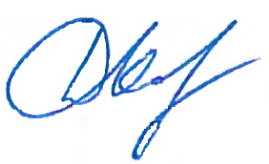 Д.В. КашаевЗаместитель главного инженера по инжинирингу-начальник управления инжиниринга обустройства месторождений 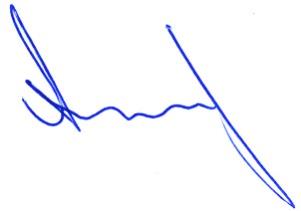 А.Н. Пантелеев№ п/пНаименованиеЛистРаздел 3 "Материалы по обоснованию проекта планировки территории. Графическая часть"Раздел 3 "Материалы по обоснованию проекта планировки территории. Графическая часть"Раздел 3 "Материалы по обоснованию проекта планировки территории. Графическая часть"3.1Схема расположения элементов планировочной структуры-3.2Схема использования территории в период подготовки проекта планировки территории -3.3Схема организации улично-дорожной сети и движения транспортаСхема вертикальной планировки территории, инженерной подготовки и инженерной защиты территорииСхема границ территорий, подверженных риску возникновениячрезвычайных ситуаций природного и техногенного характера3.4Схема границ зон с особыми условиями использования территорий-Раздел 4 "Материалы по обоснованию проекта планировки территории. Пояснительная записка"Раздел 4 "Материалы по обоснованию проекта планировки территории. Пояснительная записка"Раздел 4 "Материалы по обоснованию проекта планировки территории. Пояснительная записка"4.1Описание природно-климатических условий территории, в отношении которой разрабатывается проект планировки территории154.2Обоснование определения границ зон планируемого размещения линейных объектов284.3Обоснование определения предельных параметров застройки территории в границах зон планируемого размещения объектов капитального строительства294.4Ведомость пересечений границ зон планируемого размещения линейного объекта (объектов) с сохраняемыми объектами капитального строительства (здание, строение, сооружение, объект, строительство которого не завершено), существующими и строящимися на момент подготовки проекта планировки территории354.5Ведомость пересечений границ зон планируемого размещения линейного объекта с сохраняемыми объектами капитального строительства, существующими и строящимися на момент подготовки проекта планировки территории514.6Ведомость пересечений границ зон планируемого размещения линейного объекта с объектами капитального строительства, строительство которых  запланировано в соответствии с ранее утвержденной документацией по планировке территории514.7Ведомость пересечения с водными объектами51ПриложенияМесяцМесяцМесяцМесяцМесяцМесяцМесяцМесяцМесяцМесяцМесяцМесяцГодIIIIIIIVVVIVIIVIIIIXXXIXIIГодсредняя месячная температура средняя месячная температура средняя месячная температура средняя месячная температура средняя месячная температура средняя месячная температура средняя месячная температура средняя месячная температура средняя месячная температура средняя месячная температура средняя месячная температура средняя месячная температура средняя месячная температура -12,7-12,3-5,85,41418,420,318,512,44,4-3,3-9,74,1абсолютный максимум температуры абсолютный максимум температуры абсолютный максимум температуры абсолютный максимум температуры абсолютный максимум температуры абсолютный максимум температуры абсолютный максимум температуры абсолютный максимум температуры абсолютный максимум температуры абсолютный максимум температуры абсолютный максимум температуры абсолютный максимум температуры абсолютный максимум температуры 4,35,116,431,733,93839,339,834,126,514,36,639,8абсолютный минимум температуры абсолютный минимум температуры абсолютный минимум температуры абсолютный минимум температуры абсолютный минимум температуры абсолютный минимум температуры абсолютный минимум температуры абсолютный минимум температуры абсолютный минимум температуры абсолютный минимум температуры абсолютный минимум температуры абсолютный минимум температуры абсолютный минимум температуры -48,1-39,8-33,5-27-6,2-2,24,3-0,5-6,3-20,2-30,6-42,7-48,1ПараметрПараметрЗначениеТемпература воздуха наиболее холодных суток, ºС, обеспеченностью0,98-42Температура воздуха наиболее холодных суток, ºС, обеспеченностью0,92-37Температура воздуха наиболее холодной пятидневки, ºС, обеспеченностью0,98-35Температура воздуха наиболее холодной пятидневки, ºС, обеспеченностью0,92-29Даты перехода средней суточной температуры воздуха черезДаты перехода средней суточной температуры воздуха черезДаты перехода средней суточной температуры воздуха черезДаты перехода средней суточной температуры воздуха черезДаты перехода средней суточной температуры воздуха черезДаты перехода средней суточной температуры воздуха черезвеснавеснавеснаосеньосеньосень0С5,0С10,0С0С5,0С10,0С1.IV15.IV26.IV06.XI13.X27.IXДаты перехода средней суточной температуры воздуха черезДаты перехода средней суточной температуры воздуха черезДаты перехода средней суточной температуры воздуха черезДаты перехода средней суточной температуры воздуха черезДаты перехода средней суточной температуры воздуха черезДаты перехода средней суточной температуры воздуха черезДаты перехода средней суточной температуры воздуха черезДаты перехода средней суточной температуры воздуха черезвеснавеснавеснавеснаосеньосеньосеньосень0С-5,0С-10,0С-15,0С0С-5,0С-10,0С-15,0С1.IV13.III20.II19.I06.XI30.XI09.XII14.XIIПродолжительность теплого периода (дни)Продолжительность холодного периода (дни)219146Продолжительность периодов (дни) с температурой воздухаПродолжительность периодов (дни) с температурой воздухаПродолжительность периодов (дни) с температурой воздухаПродолжительность периодов (дни) с температурой воздухаПродолжительность периодов (дни) с температурой воздухаПродолжительность периодов (дни) с температурой воздуханижениженижевышевышевыше0С5,0С10,0С0С5,0С10,0С146184211219181154Продолжительность периодов (дни) с температурой воздухаПродолжительность периодов (дни) с температурой воздухаПродолжительность периодов (дни) с температурой воздухаПродолжительность периодов (дни) с температурой воздухаПродолжительность периодов (дни) с температурой воздухаПродолжительность периодов (дни) с температурой воздухаПродолжительность периодов (дни) с температурой воздухаПродолжительность периодов (дни) с температурой воздуханиженижениженижевышевышевышевыше0С-5,0С-10,0С-15,0С0С-5,0С-10,0С-15,0С1461037336219262292329Вид отложенийСредняя температура воздуха в начале обледенения, ССредняя температура воздуха при достижении максимального диаметра обледенения, СГололед-3,2-3,4Кристаллическая изморозь-16,8-18,4Зернистая изморозь-6,2-7Мокрый снег-0,8-0,8Сложное отложение-0,5-1,4МесяцМесяцМесяцМесяцМесяцМесяцМесяцМесяцМесяцМесяцМесяцМесяцГодIIIIIIIVVVIVIIVIIIIXXXIXIIГод3,93,93,93,83,83,3333,13,63,73,83,6НаправлениеНаправлениеНаправлениеНаправлениеНаправлениеНаправлениеНаправлениеНаправлениеШтильССВВЮВЮЮЗЗСЗШтиль1311721191091010НаправлениеНаправлениеНаправлениеНаправлениеНаправлениеНаправлениеНаправлениеНаправлениеССВВЮВЮЮЗЗСЗ2,32,32,22,22,42,22,32,5НаправлениеНаправлениеНаправлениеНаправлениеНаправлениеНаправлениеНаправлениеНаправлениеССВВЮВЮЮЗЗСЗ1011101010121210НаправлениеНаправлениеНаправлениеНаправлениеНаправлениеНаправлениеНаправлениеНаправлениеССВВЮВЮЮЗЗСЗ43692930136МесяцМесяцМесяцМесяцМесяцМесяцМесяцМесяцМесяц0-12-34-56-78-910-1112-1314-1516-172330,326,113,451,50,50,10,09МесяцМесяцМесяцМесяцМесяцМесяцМесяцМесяцМесяцМесяцМесяцМесяцГодIIIIIIIVVVIVIIVIIIIXXXIXIIГодСреднее1,41,62,42,83,21,71,31,11,31,21,51,621Наибольшее57910101168565854Скорость ветраОбеспеченностьОбеспеченностьОбеспеченностьОбеспеченностьСкорость ветрараз в 5 летраз в 10 летраз в 20 летраз в 25 летМаксимальная 10121313Порыв 22232425Характерис-тика МесяцМесяцМесяцМесяцМесяцМесяцМесяцМесяцМесяцМесяцМесяцМесяцГодХарактерис-тика IIIIIIIVVVIVIIVIIIIXXXIXIIГодСкорость 9121112109101091091212Порыв21232020212522181819212225Направление ветраОбеспеченностьОбеспеченностьОбеспеченностьОбеспеченностьНаправление ветрараз в 5 летраз в 10 летраз в 20 летраз в 25 летС9101112СВ9101112В9101111ЮВ891011Ю9101111ЮЗ10121314З9101112СЗ9101112Ветровые нагрузки, возможные 1 раз вВетровые нагрузки, возможные 1 раз вВетровые нагрузки, возможные 1 раз вВетровые нагрузки, возможные 1 раз вВетровые нагрузки, возможные 1 раз в2 года5 лет10 лет25 лет30 лет0,010,020,020,030,04Гололедно-ветровые нагрузки, возможные 1 раз вГололедно-ветровые нагрузки, возможные 1 раз вГололедно-ветровые нагрузки, возможные 1 раз вГололедно-ветровые нагрузки, возможные 1 раз вГололедно-ветровые нагрузки, возможные 1 раз в2 года5 лет10 лет25 лет30 лет0,240,380,530,710,9МесяцМесяцМесяцМесяцМесяцМесяцМесяцМесяцМесяцМесяцМесяцМесяцГодIIIIIIIVVVIVIIVIIIIXXXIXIIГод2,62,63,96,39,613,815,914,210,274,73,17,8МесяцМесяцМесяцМесяцМесяцМесяцМесяцМесяцМесяцМесяцМесяцМесяцГодIIIIIIIVVVIVIIVIIIIXXXIXIIГод81787868556165656977838372МесяцМесяцМесяцМесяцМесяцМесяцМесяцМесяцМесяцМесяцМесяцМесяцГодIIIIIIIVVVIVIIVIIIIXXXIXIIГод322426293650544646463735461МесяцМесяцМесяцМесяцМесяцМесяцМесяцМесяцМесяцМесяцМесяцМесяцГодIIIIIIIVVVIVIIVIIIIXXXIXIIГод976,65,76,48,17,77,27,88,78,28,991IIIIIIIVVVIVIIVIIIIXXXIXII242624363545885569313320Вид осадковМесяцМесяцМесяцМесяцМесяцМесяцМесяцМесяцМесяцМесяцМесяцМесяцГодВид осадковIIIIIIIVVVIVIIVIIIIXXXIXIIГодЖесткие-1317295347414328123295Твердые3019174-----4152399Смешанные8119102---112141375ЯвлениеМесяцМесяцМесяцМесяцМесяцМесяцМесяцМесяцМесяцЯвлениеIXXXIXIIIIIIIIIVГодГололед0,10,4453210,316Изморозь0,070,626666229Среднее число дней с обледенением всех видов0,21510987242Максимальный вес гололедно-изморозевых отложений, граммМаксимальный вес гололедно-изморозевых отложений, граммМаксимальный вес гололедно-изморозевых отложений, граммМаксимальный вес гололедно-изморозевых отложений, граммМаксимальный вес гололедно-изморозевых отложений, граммгололедкристаллическая изморозьзернистая изморозьмокрый снегсложное отложение2224625640МесяцМесяцМесяцМесяцМесяцМесяцМесяцМесяцМесяцМесяцМесяцМесяцГодIIIIIIIVVVIVIIVIIIIXXXIXIIГодСреднее0,70,60,30,4-----0,10,613Наибольшее6331-----24911МесяцМесяцМесяцМесяцМесяцМесяцМесяцМесяцМесяцМесяцМесяцМесяцГодIIIIIIIVVVIVIIVIIIIXXXIXIIГодтуман (Серноводск)туман (Серноводск)туман (Серноводск)туман (Серноводск)туман (Серноводск)туман (Серноводск)туман (Серноводск)туман (Серноводск)туман (Серноводск)туман (Серноводск)туман (Серноводск)туман (Серноводск)туман (Серноводск)туман (Серноводск)Среднее22420,30,40,71235426Наибольшее118118254588151450гроза (Серноводск)гроза (Серноводск)гроза (Серноводск)гроза (Серноводск)гроза (Серноводск)гроза (Серноводск)гроза (Серноводск)гроза (Серноводск)гроза (Серноводск)гроза (Серноводск)гроза (Серноводск)гроза (Серноводск)гроза (Серноводск)гроза (Серноводск)Среднее---0,4378510,05--24Наибольшее-----27метель (Серноводск)метель (Серноводск)метель (Серноводск)метель (Серноводск)метель (Серноводск)метель (Серноводск)метель (Серноводск)метель (Серноводск)метель (Серноводск)метель (Серноводск)метель (Серноводск)метель (Серноводск)метель (Серноводск)метель (Серноводск)Среднее7640,4----0,010,52525Наибольшее1816153----15141651пыльные бури (Кинель-Черкассы)пыльные бури (Кинель-Черкассы)пыльные бури (Кинель-Черкассы)пыльные бури (Кинель-Черкассы)пыльные бури (Кинель-Черкассы)пыльные бури (Кинель-Черкассы)пыльные бури (Кинель-Черкассы)пыльные бури (Кинель-Черкассы)пыльные бури (Кинель-Черкассы)пыльные бури (Кинель-Черкассы)пыльные бури (Кинель-Черкассы)пыльные бури (Кинель-Черкассы)пыльные бури (Кинель-Черкассы)пыльные бури (Кинель-Черкассы)Среднее------0,04-0,04---0,04Наибольшее------1-1---1росы (Кинель-Черкассы)росы (Кинель-Черкассы)росы (Кинель-Черкассы)росы (Кинель-Черкассы)росы (Кинель-Черкассы)росы (Кинель-Черкассы)росы (Кинель-Черкассы)росы (Кинель-Черкассы)росы (Кинель-Черкассы)росы (Кинель-Черкассы)росы (Кинель-Черкассы)росы (Кинель-Черкассы)росы (Кинель-Черкассы)росы (Кинель-Черкассы)Среднее---2121316151230,1-73Наибольшее---102121262321132-102IVVVIVIIVIIIIXX31629311650,3XXIXIIIIIIIIIVСезон10,6691250,234Дата появления снежного покроваДата установления устойчивого снежного покроваДата разрушения устойчивого снежного покроваДата схода снежного покроваЧисло дней со снежным покровомСредняя05.1122.1105.0409.04142Ранняя08.1009.1017.0320.03117Поздняя17.1231.1225.0403.05172МесяцXXXXIXIXIXIIXIIXIIIIIIIIIIIIIIIIIIIIIVIVIVДекада123123123123123123123средняя декадная высота (Серноводск, приложение К)средняя декадная высота (Серноводск, приложение К)средняя декадная высота (Серноводск, приложение К)средняя декадная высота (Серноводск, приложение К)средняя декадная высота (Серноводск, приложение К)средняя декадная высота (Серноводск, приложение К)средняя декадная высота (Серноводск, приложение К)средняя декадная высота (Серноводск, приложение К)средняя декадная высота (Серноводск, приложение К)средняя декадная высота (Серноводск, приложение К)средняя декадная высота (Серноводск, приложение К)средняя декадная высота (Серноводск, приложение К)средняя декадная высота (Серноводск, приложение К)средняя декадная высота (Серноводск, приложение К)средняя декадная высота (Серноводск, приложение К)средняя декадная высота (Серноводск, приложение К)средняя декадная высота (Серноводск, приложение К)средняя декадная высота (Серноводск, приложение К)средняя декадная высота (Серноводск, приложение К)средняя декадная высота (Серноводск, приложение К)средняя декадная высота (Серноводск, приложение К)средняя декадная высота (Серноводск, приложение К)Высота--12369131722262932353737352814--наибольшая декадная высота (Кинель-Черкассы, приложение К)наибольшая декадная высота (Кинель-Черкассы, приложение К)наибольшая декадная высота (Кинель-Черкассы, приложение К)наибольшая декадная высота (Кинель-Черкассы, приложение К)наибольшая декадная высота (Кинель-Черкассы, приложение К)наибольшая декадная высота (Кинель-Черкассы, приложение К)наибольшая декадная высота (Кинель-Черкассы, приложение К)наибольшая декадная высота (Кинель-Черкассы, приложение К)наибольшая декадная высота (Кинель-Черкассы, приложение К)наибольшая декадная высота (Кинель-Черкассы, приложение К)наибольшая декадная высота (Кинель-Черкассы, приложение К)наибольшая декадная высота (Кинель-Черкассы, приложение К)наибольшая декадная высота (Кинель-Черкассы, приложение К)наибольшая декадная высота (Кинель-Черкассы, приложение К)наибольшая декадная высота (Кинель-Черкассы, приложение К)наибольшая декадная высота (Кинель-Черкассы, приложение К)наибольшая декадная высота (Кинель-Черкассы, приложение К)наибольшая декадная высота (Кинель-Черкассы, приложение К)наибольшая декадная высота (Кинель-Черкассы, приложение К)наибольшая декадная высота (Кинель-Черкассы, приложение К)наибольшая декадная высота (Кинель-Черкассы, приложение К)наибольшая декадная высота (Кинель-Черкассы, приложение К)Высота-57522363626283641425669696061604952наименьшая декадная высота (Кинель-Черкассы, приложение К)наименьшая декадная высота (Кинель-Черкассы, приложение К)наименьшая декадная высота (Кинель-Черкассы, приложение К)наименьшая декадная высота (Кинель-Черкассы, приложение К)наименьшая декадная высота (Кинель-Черкассы, приложение К)наименьшая декадная высота (Кинель-Черкассы, приложение К)наименьшая декадная высота (Кинель-Черкассы, приложение К)наименьшая декадная высота (Кинель-Черкассы, приложение К)наименьшая декадная высота (Кинель-Черкассы, приложение К)наименьшая декадная высота (Кинель-Черкассы, приложение К)наименьшая декадная высота (Кинель-Черкассы, приложение К)наименьшая декадная высота (Кинель-Черкассы, приложение К)наименьшая декадная высота (Кинель-Черкассы, приложение К)наименьшая декадная высота (Кинель-Черкассы, приложение К)наименьшая декадная высота (Кинель-Черкассы, приложение К)наименьшая декадная высота (Кинель-Черкассы, приложение К)наименьшая декадная высота (Кинель-Черкассы, приложение К)наименьшая декадная высота (Кинель-Черкассы, приложение К)наименьшая декадная высота (Кинель-Черкассы, приложение К)наименьшая декадная высота (Кинель-Черкассы, приложение К)наименьшая декадная высота (Кинель-Черкассы, приложение К)наименьшая декадная высота (Кинель-Черкассы, приложение К)Высота111111111256842111212XXIXIIIIIIIIIVVсезон2152931283070,02142Объем снегопереноса, м3/м возможный 1 раз вОбъем снегопереноса, м3/м возможный 1 раз вОбъем снегопереноса, м3/м возможный 1 раз в10 лет15 лет20 лет161820МесяцМесяцМесяцМесяцМесяцМесяцМесяцМесяцМесяцМесяцМесяцМесяцГодIIIIIIIVVVIVIIVIIIIXXXIXIIГод-13-13-6618242622145-3-106Глубина промерзания почвы, смXIXIIIIIIIIIVСредняя по МС Кинель-Черкассы93454666833Максимальная по МС Серноводск687393107110106Глубина МесяцМесяцМесяцМесяцМесяцМесяцМесяцМесяцМесяцМесяцМесяцМесяцГодГлубина IIIIIIIVVVIVIIVIIIIXXXIXIIГод0,2-2,3-2,7-1,63,512,617,520,419,214,37,11,5-1,67,30,4-1-1,5-0,92,410,415,318,41814,38,53,40,27,30,810,201,57,31215,115,914105,82,77,11,22,71,71,21,85,7101314,413,510,87,44,57,21,642,92,22,34,88,411,31312,911,48,45,87,32,45,94,843,54,36,58,810,611,310,99,47,57,33,27,26,25,44,84,85,87,38,79,7109,58,47,3ГрунтГлубина промерзания, мСуглинки, глины43,80,231,52Супесь, песок пылеватый или мелкий43,80,281,85Пески гравелистые, крупные, средней крупности43,80,301,98Крупнообломочный грунт43,80,342,25№
п/пПикетажное значение пересечения ПК+Наименование коммуникацииТехническое состояниеДиаметр трубы, ммГлубина до верха трубы, мУгол пересечения, градусВладелец коммуникацииАдрес владельца или № телефонаАдрес владельца или № телефонаПриме-чаниеТрасса Вл 10 кВ к КТП скв.169Трасса Вл 10 кВ к КТП скв.169Трасса Вл 10 кВ к КТП скв.169Трасса Вл 10 кВ к КТП скв.169Трасса Вл 10 кВ к КТП скв.169Трасса Вл 10 кВ к КТП скв.169Трасса Вл 10 кВ к КТП скв.169Трасса Вл 10 кВ к КТП скв.169Трасса Вл 10 кВ к КТП скв.169Трасса Вл 10 кВ к КТП скв.169Трасса Вл 10 кВ к КТП скв.1691+84.1нефтепроводДейств.1141.178°Управление эксплуатации трубопроводов АО «Самаранефтегаз» ЦЭРТ-1"Самарская обл.,
Сергиевский район,
п. Суходол, 
ул.Привокзальная 28а 
тел.:8-846-55-32-1-23, 
вед. инженер технолог ЦЭРТ Львов Д.Ю.Самарская обл.,
Сергиевский район,
п. Суходол, 
ул.Привокзальная 28а 
тел.:8-846-55-32-1-23, 
вед. инженер технолог ЦЭРТ Львов Д.Ю.1+91.4нефтепроводДейств.1141.277°Управление эксплуатации трубопроводов АО «Самаранефтегаз» ЦЭРТ-1"Самарская обл.,
Сергиевский район,
п. Суходол, 
ул.Привокзальная 28а 
тел.:8-846-55-32-1-23, 
вед. инженер технолог ЦЭРТ Львов Д.Ю.Самарская обл.,
Сергиевский район,
п. Суходол, 
ул.Привокзальная 28а 
тел.:8-846-55-32-1-23, 
вед. инженер технолог ЦЭРТ Львов Д.Ю.Трасса Вл 10 кВ на КТП скв.253Трасса Вл 10 кВ на КТП скв.253Трасса Вл 10 кВ на КТП скв.253Трасса Вл 10 кВ на КТП скв.253Трасса Вл 10 кВ на КТП скв.253Трасса Вл 10 кВ на КТП скв.253Трасса Вл 10 кВ на КТП скв.253Трасса Вл 10 кВ на КТП скв.253Трасса Вл 10 кВ на КТП скв.253Трасса Вл 10 кВ на КТП скв.253Трасса Вл 10 кВ на КТП скв.253По трассе пересечения отсутствуютПо трассе пересечения отсутствуютПо трассе пересечения отсутствуютПо трассе пересечения отсутствуютПо трассе пересечения отсутствуютПо трассе пересечения отсутствуютПо трассе пересечения отсутствуютПо трассе пересечения отсутствуютПо трассе пересечения отсутствуютПо трассе пересечения отсутствуютПо трассе пересечения отсутствуютТрасса Вл 10 кВ на скв.170Трасса Вл 10 кВ на скв.170Трасса Вл 10 кВ на скв.170Трасса Вл 10 кВ на скв.170Трасса Вл 10 кВ на скв.170Трасса Вл 10 кВ на скв.170Трасса Вл 10 кВ на скв.170Трасса Вл 10 кВ на скв.170Трасса Вл 10 кВ на скв.170Трасса Вл 10 кВ на скв.170Трасса Вл 10 кВ на скв.170По трассе пересечения отсутствуютПо трассе пересечения отсутствуютПо трассе пересечения отсутствуютПо трассе пересечения отсутствуютПо трассе пересечения отсутствуютПо трассе пересечения отсутствуютПо трассе пересечения отсутствуютПо трассе пересечения отсутствуютПо трассе пересечения отсутствуютПо трассе пересечения отсутствуютПо трассе пересечения отсутствуютТрасса Вл-10 кВ на скв. 158Трасса Вл-10 кВ на скв. 158Трасса Вл-10 кВ на скв. 158Трасса Вл-10 кВ на скв. 158Трасса Вл-10 кВ на скв. 158Трасса Вл-10 кВ на скв. 158Трасса Вл-10 кВ на скв. 158Трасса Вл-10 кВ на скв. 158Трасса Вл-10 кВ на скв. 158Трасса Вл-10 кВ на скв. 158Трасса Вл-10 кВ на скв. 158По трассе пересечения отсутствуютПо трассе пересечения отсутствуютПо трассе пересечения отсутствуютПо трассе пересечения отсутствуютПо трассе пересечения отсутствуютПо трассе пересечения отсутствуютПо трассе пересечения отсутствуютПо трассе пересечения отсутствуютПо трассе пересечения отсутствуютПо трассе пересечения отсутствуютПо трассе пересечения отсутствуютТрасса Вл-10 кВ на скв.157Трасса Вл-10 кВ на скв.157Трасса Вл-10 кВ на скв.157Трасса Вл-10 кВ на скв.157Трасса Вл-10 кВ на скв.157Трасса Вл-10 кВ на скв.157Трасса Вл-10 кВ на скв.157Трасса Вл-10 кВ на скв.157Трасса Вл-10 кВ на скв.157Трасса Вл-10 кВ на скв.157Трасса Вл-10 кВ на скв.157По трассе пересечения отсутствуютПо трассе пересечения отсутствуютПо трассе пересечения отсутствуютПо трассе пересечения отсутствуютПо трассе пересечения отсутствуютПо трассе пересечения отсутствуютПо трассе пересечения отсутствуютПо трассе пересечения отсутствуютПо трассе пересечения отсутствуютПо трассе пересечения отсутствуютПо трассе пересечения отсутствуютТрасса выкидного трубопровода от скв. 253 до ИУ-1Трасса выкидного трубопровода от скв. 253 до ИУ-1Трасса выкидного трубопровода от скв. 253 до ИУ-1Трасса выкидного трубопровода от скв. 253 до ИУ-1Трасса выкидного трубопровода от скв. 253 до ИУ-1Трасса выкидного трубопровода от скв. 253 до ИУ-1Трасса выкидного трубопровода от скв. 253 до ИУ-1Трасса выкидного трубопровода от скв. 253 до ИУ-1Трасса выкидного трубопровода от скв. 253 до ИУ-1Трасса выкидного трубопровода от скв. 253 до ИУ-1Трасса выкидного трубопровода от скв. 253 до ИУ-1По трассе пересечения отсутствуютПо трассе пересечения отсутствуютПо трассе пересечения отсутствуютПо трассе пересечения отсутствуютПо трассе пересечения отсутствуютПо трассе пересечения отсутствуютПо трассе пересечения отсутствуютПо трассе пересечения отсутствуютПо трассе пересечения отсутствуютПо трассе пересечения отсутствуютПо трассе пересечения отсутствуютТрасса выкидного трубопровода от скв. N158 до ИУТрасса выкидного трубопровода от скв. N158 до ИУТрасса выкидного трубопровода от скв. N158 до ИУТрасса выкидного трубопровода от скв. N158 до ИУТрасса выкидного трубопровода от скв. N158 до ИУТрасса выкидного трубопровода от скв. N158 до ИУТрасса выкидного трубопровода от скв. N158 до ИУТрасса выкидного трубопровода от скв. N158 до ИУТрасса выкидного трубопровода от скв. N158 до ИУТрасса выкидного трубопровода от скв. N158 до ИУТрасса выкидного трубопровода от скв. N158 до ИУПо трассе пересечения отсутствуютПо трассе пересечения отсутствуютПо трассе пересечения отсутствуютПо трассе пересечения отсутствуютПо трассе пересечения отсутствуютПо трассе пересечения отсутствуютПо трассе пересечения отсутствуютПо трассе пересечения отсутствуютПо трассе пересечения отсутствуютПо трассе пересечения отсутствуютПо трассе пересечения отсутствуютТрасса выкидного трубопровода от скв.157 до ИУТрасса выкидного трубопровода от скв.157 до ИУТрасса выкидного трубопровода от скв.157 до ИУТрасса выкидного трубопровода от скв.157 до ИУТрасса выкидного трубопровода от скв.157 до ИУТрасса выкидного трубопровода от скв.157 до ИУТрасса выкидного трубопровода от скв.157 до ИУТрасса выкидного трубопровода от скв.157 до ИУТрасса выкидного трубопровода от скв.157 до ИУТрасса выкидного трубопровода от скв.157 до ИУТрасса выкидного трубопровода от скв.157 до ИУПо трассе пересечения отсутствуютПо трассе пересечения отсутствуютПо трассе пересечения отсутствуютПо трассе пересечения отсутствуютПо трассе пересечения отсутствуютПо трассе пересечения отсутствуютПо трассе пересечения отсутствуютПо трассе пересечения отсутствуютПо трассе пересечения отсутствуютПо трассе пересечения отсутствуютПо трассе пересечения отсутствуютТрасса выкидного трубопровода от скв.169 до ИУТрасса выкидного трубопровода от скв.169 до ИУТрасса выкидного трубопровода от скв.169 до ИУТрасса выкидного трубопровода от скв.169 до ИУТрасса выкидного трубопровода от скв.169 до ИУТрасса выкидного трубопровода от скв.169 до ИУТрасса выкидного трубопровода от скв.169 до ИУТрасса выкидного трубопровода от скв.169 до ИУТрасса выкидного трубопровода от скв.169 до ИУТрасса выкидного трубопровода от скв.169 до ИУТрасса выкидного трубопровода от скв.169 до ИУПо трассе пересечения отсутствуютПо трассе пересечения отсутствуютПо трассе пересечения отсутствуютПо трассе пересечения отсутствуютПо трассе пересечения отсутствуютПо трассе пересечения отсутствуютПо трассе пересечения отсутствуютПо трассе пересечения отсутствуютПо трассе пересечения отсутствуютПо трассе пересечения отсутствуютПо трассе пересечения отсутствуютТрасса выкидного трубопровода от скв.170 до ИУТрасса выкидного трубопровода от скв.170 до ИУТрасса выкидного трубопровода от скв.170 до ИУТрасса выкидного трубопровода от скв.170 до ИУТрасса выкидного трубопровода от скв.170 до ИУТрасса выкидного трубопровода от скв.170 до ИУТрасса выкидного трубопровода от скв.170 до ИУТрасса выкидного трубопровода от скв.170 до ИУТрасса выкидного трубопровода от скв.170 до ИУТрасса выкидного трубопровода от скв.170 до ИУТрасса выкидного трубопровода от скв.170 до ИУ5+63.2нефтепроводДейств.890.989°Управление эксплуатации трубопроводов АО «Самаранефтегаз» ЦЭРТ-1"Самарская обл.,
Сергиевский район,
п. Суходол, 
ул.Привокзальная 28а 
тел.:8-846-55-32-1-23, 
вед. инженер технолог ЦЭРТ Львов Д.Ю.Самарская обл.,
Сергиевский район,
п. Суходол, 
ул.Привокзальная 28а 
тел.:8-846-55-32-1-23, 
вед. инженер технолог ЦЭРТ Львов Д.Ю.5+74.5ЛЭП 10 кВ 3пр ф-936 ЛЭП 10кВ ПС35/10кВ "Черновка"Действ.--89°Управление энергетикиАО «Самаранефтегаз» ЦЭЭ №5Самарская обл.,База ср.N2 УПСВ «Козловская» тел.: 89277330818 нач.ср N2 ЦЭЭ N5 Фомин Ю.В.Самарская обл.,База ср.N2 УПСВ «Козловская» тел.: 89277330818 нач.ср N2 ЦЭЭ N5 Фомин Ю.В.Сближение с опорой N 12, 12,49 м5+98.3ЛЭП 10 кВ 3пр ф-936 ЛЭП 0.4кВ ПС35/10кВ "Черновка"Действ.--89°Управление энергетикиАО «Самаранефтегаз» ЦЭЭ №5Самарская обл.,База ср.N2 УПСВ «Козловская» тел.: 89277330818 нач.ср N2 ЦЭЭ N5 Фомин Ю.В.Самарская обл.,База ср.N2 УПСВ «Козловская» тел.: 89277330818 нач.ср N2 ЦЭЭ N5 Фомин Ю.В.Сближение с опорой N 11, 12,45 м8+30.2нефтепроводДейств.1141.271°Управление эксплуатации трубопроводов АО «Самаранефтегаз» ЦЭРТ-1"Самарская обл.,
Сергиевский район,
п. Суходол, 
ул.Привокзальная 28а 
тел.:8-846-55-32-1-23, 
вед. инженер технолог ЦЭРТ Львов Д.Ю.Самарская обл.,
Сергиевский район,
п. Суходол, 
ул.Привокзальная 28а 
тел.:8-846-55-32-1-23, 
вед. инженер технолог ЦЭРТ Львов Д.Ю.8+93.9нефтепроводДейств.1141.385°Управление эксплуатации трубопроводов АО «Самаранефтегаз» ЦЭРТ-1"Самарская обл.,
Сергиевский район,
п. Суходол, 
ул.Привокзальная 28а 
тел.:8-846-55-32-1-23, 
вед. инженер технолог ЦЭРТ Львов Д.Ю.Самарская обл.,
Сергиевский район,
п. Суходол, 
ул.Привокзальная 28а 
тел.:8-846-55-32-1-23, 
вед. инженер технолог ЦЭРТ Львов Д.Ю.9+17.6нефтепроводДейств.1591.384°Управление эксплуатации трубопроводов АО «Самаранефтегаз» ЦЭРТ-1"Самарская обл.,
Сергиевский район,
п. Суходол, 
ул.Привокзальная 28а 
тел.:8-846-55-32-1-23, 
вед. инженер технолог ЦЭРТ Львов Д.Ю.Самарская обл.,
Сергиевский район,
п. Суходол, 
ул.Привокзальная 28а 
тел.:8-846-55-32-1-23, 
вед. инженер технолог ЦЭРТ Львов Д.Ю.9+31.0нефтепроводДейств.1141.281°Управление эксплуатации трубопроводов АО «Самаранефтегаз» ЦЭРТ-1"Самарская обл.,
Сергиевский район,
п. Суходол, 
ул.Привокзальная 28а 
тел.:8-846-55-32-1-23, 
вед. инженер технолог ЦЭРТ Львов Д.Ю.Самарская обл.,
Сергиевский район,
п. Суходол, 
ул.Привокзальная 28а 
тел.:8-846-55-32-1-23, 
вед. инженер технолог ЦЭРТ Львов Д.Ю.Трасса кабеля анодного заземлителяТрасса кабеля анодного заземлителяТрасса кабеля анодного заземлителяТрасса кабеля анодного заземлителяТрасса кабеля анодного заземлителяТрасса кабеля анодного заземлителяТрасса кабеля анодного заземлителяТрасса кабеля анодного заземлителяТрасса кабеля анодного заземлителяТрасса кабеля анодного заземлителяТрасса кабеля анодного заземлителяПо трассе пересечения отсутствуютПо трассе пересечения отсутствуютПо трассе пересечения отсутствуютПо трассе пересечения отсутствуютПо трассе пересечения отсутствуютПо трассе пересечения отсутствуютПо трассе пересечения отсутствуютПо трассе пересечения отсутствуютПо трассе пересечения отсутствуютПо трассе пересечения отсутствуютПо трассе пересечения отсутствуютТрасса нефтегазосборного трубопровода от ИУТрасса нефтегазосборного трубопровода от ИУТрасса нефтегазосборного трубопровода от ИУТрасса нефтегазосборного трубопровода от ИУТрасса нефтегазосборного трубопровода от ИУТрасса нефтегазосборного трубопровода от ИУТрасса нефтегазосборного трубопровода от ИУТрасса нефтегазосборного трубопровода от ИУТрасса нефтегазосборного трубопровода от ИУТрасса нефтегазосборного трубопровода от ИУТрасса нефтегазосборного трубопровода от ИУ5+92.7нефтепровод Действ.1141.279°Управление эксплуатации трубопроводов АО «Самаранефтегаз» ЦЭРТ-1"Самарская обл.,
Сергиевский район,
п. Суходол, 
ул.Привокзальная 28а 
тел.:8-846-55-32-1-23, 
вед. инженер технолог ЦЭРТ Львов Д.Ю.Трасса нефтегазосборного трубопровода от точки врезки в НГС АГЗУ-2 до точки врезки в НГС на ДНС Южно-ОрловскаяТрасса нефтегазосборного трубопровода от точки врезки в НГС АГЗУ-2 до точки врезки в НГС на ДНС Южно-ОрловскаяТрасса нефтегазосборного трубопровода от точки врезки в НГС АГЗУ-2 до точки врезки в НГС на ДНС Южно-ОрловскаяТрасса нефтегазосборного трубопровода от точки врезки в НГС АГЗУ-2 до точки врезки в НГС на ДНС Южно-ОрловскаяТрасса нефтегазосборного трубопровода от точки врезки в НГС АГЗУ-2 до точки врезки в НГС на ДНС Южно-ОрловскаяТрасса нефтегазосборного трубопровода от точки врезки в НГС АГЗУ-2 до точки врезки в НГС на ДНС Южно-ОрловскаяТрасса нефтегазосборного трубопровода от точки врезки в НГС АГЗУ-2 до точки врезки в НГС на ДНС Южно-ОрловскаяТрасса нефтегазосборного трубопровода от точки врезки в НГС АГЗУ-2 до точки врезки в НГС на ДНС Южно-ОрловскаяТрасса нефтегазосборного трубопровода от точки врезки в НГС АГЗУ-2 до точки врезки в НГС на ДНС Южно-ОрловскаяТрасса нефтегазосборного трубопровода от точки врезки в НГС АГЗУ-2 до точки врезки в НГС на ДНС Южно-ОрловскаяТрасса нефтегазосборного трубопровода от точки врезки в НГС АГЗУ-2 до точки врезки в НГС на ДНС Южно-Орловская0+10.0НефтепроводНа скв.62Действ.1141.487°АО «Самаранефтегаз»ЦЭРТ-1П.Суходол, ул.Привокзальная 28аВедущий инженерЛьвов Д.Ю.Тел.8-845-55-32-1-233+29.1НефтепроводДейств.1591.389°АО «Самаранефтегаз»ЦЭРТ-1П.Суходол, ул.Привокзальная 28аВедущий инженерЛьвов Д.Ю.Тел.8-845-55-32-1-233+42.9ВЛ-10кВ 3пр ф-911 ПС35/10 ЧерновкаДейств.89°АО «Самаранефтегаз»ЦЭЭ-5УПСВ КозловскаяНачальникФомин Ю.В.Тел.73-44-28Сбл.с оп.№14 21,9мСбл.с оп.№14 21,9м3+60.0НефтепроводНа скв.62Действ.1141.456°АО «Самаранефтегаз»ЦЭРТ-1П.Суходол, ул.Привокзальная 28аВедущий инженерЛьвов Д.Ю.Тел.8-845-55-32-1-236+58.6НефтепроводДейств.1591.387°АО «Самаранефтегаз»ЦЭРТ-1П.Суходол, ул.Привокзальная 28аВедущий инженерЛьвов Д.Ю.Тел.8-845-55-32-1-237+38.0НефтепроводНа ДНСДейств.1141.271°АО «Самаранефтегаз»ЦЭРТ-1П.Суходол, ул.Привокзальная 28аВедущий инженерЛьвов Д.Ю.Тел.8-845-55-32-1-239+26.4НефтепроводНед.1141.276°АО «Самаранефтегаз»ЦЭРТ-1П.Суходол, ул.Привокзальная 28аВедущий инженерЛьвов Д.Ю.Тел.8-845-55-32-1-2321+58.5КабельДейств.0.888°АО «Самаранефтегаз»ЦЭЭ-5УПСВ КозловскаяНачальникФомин Ю.В.Тел.73-44-2822+19.8ВЛ-35кВ 3+1пр Раковка-2Действ.86°ПАО «Россети Волга»Г.Самара, ул.Силовая 9Танкович О.А.Тел.953-37-86Сбл.с оп.№8 35,8мСбл.с оп.№8 35,8м22+63.6ВОЛСДейств.0.889°Смартс22+72.3а/д М-5 «Урал» Москва-Рязань-Пенза-Самара-Уфа-ЧелябинскДейств.86°ООО «Самаратрансстрой»Г.Самара, ул.3-я просека 250Зам.директора Сухов А.В.Тел.8-846-979-79-381075км+949м2 кат.1075км+949м2 кат.22+92.6Кабель ВКПАП 2,1/9,7Самара-СергиевскДейств.1.386°ПАО «Россети Волга»С.Сергиевск, ул.Некрасова 81аДемченко С.В.Тел.8-927-747-65-5423+7.7Кабель КСПП 1х4х1,2Красный Яр-СергиевскНед.0.787°ПАО «Ростелеком»Г.Самара, ул.Красноармейская 17Соколова Ю.В.Тел.333-19-3323+41.1ВОЛС Москва-ХабаровскДейств.1.286°ПАО «Ростелеком»Г.Самара, ул.Красноармейская 17Соколова Ю.В.Тел.333-19-3323+56.5ВОЛС Красный Яр-СергиевскДейств.1.286°ПАО «Ростелеком»Г.Самара, ул.Красноармейская 17Соколова Ю.В.Тел.333-19-3323+62.0ВОЛСКрасный Яр-СергиевскДейств.1.186°ПАО «Ростелеком»Г.Самара, ул.Красноармейская 17Соколова Ю.В.Тел.333-19-3323+92.8Кабель КСПП 1х4х1,2Красный Яр-СергиевскНед.1.285°ПАО «Ростелеком»Г.Самара, ул.Красноармейская 17Соколова Ю.В.Тел.333-19-3323+97.52 кабеля МКСАБП 4х4х1,2НУП 1/8-НУП 2/8КСергиевск-Средняя ВолгаДейств.0.786°ООО «Газпромтрансгаз Самара»Сергиевский ЛПУМГНачальник Сергиевского ЦССтепанов М.Г.24+5.4ВОЛСКрасный Яр-СергиевскДейств.0.787°ПАО «Мегафон»Г.Самара, ул.Московское шоссе 15ИнженерБоряков А.А.Тел.8-929-708-42-4727+39.7а/д Урал-Новая ОрловкаДейств.87°Государственное казенное предприятие Самарской области«Агенство по содержанию автомобильных дорог общего пользования Самарской области»Филиал «Сергиевское дорожно-эксплуатационое управление»И.о. директораГришин С.В.Тел.8-846-552-11-270км+516,1м4 кат.0км+516,1м4 кат.27+80.7кабель ТЗАБП 7х4х1,2НУП 1/8-НУП 1/8-1К ГРС-5Действ.1.089°ООО «Газпромтрансгаз Самара»Сергиевский ЛПУМГНачальник Сергиевского ЦССтепанов М.Г.27+96.0ГазопроводОтвод к ГРС-2Действ.7001.089°ООО «Газпромтрансгаз Самара»Сергиевский ЛПУМГНачальник Сергиевского ЛПУМГАнтипов Н.И.12км+053,8м12км+053,8м28+97.9ВЛ-500кВ 9пр+2гр Заикинская ГРЭС-КуйбышевскаяДейств.87°ПАО «ФСК ЕЭС»Самарское ПМЭСГ.Самара, ул.Зубчанинновское шоссе 130ВИнженер Сальников С.А.Тел.339-64-72Сбл.с оп.№541 91,5мСбл.с оп.№541 91,5м29+49.2ВЛ-220кВ 3+2пр Куйбышевская-СерноводскаяДейств.87°ПАО «ФСК ЕЭС»Самарское ПМЭСГ.Самара, ул.Зубчанинновское шоссе 130ВИнженер Сальников С.А.Тел.339-64-72Сбл.с оп.№219 75,2мСбл.с оп.№219 75,2м30+42.2ВЛ-10кВ 3пр ф-Черновский 8Действ.51°ПАО «Россети Волга»Г.Самара, ул.Силовая 9Танкович О.А.Тел.953-37-86Сбл.с оп.№2 34,1мСбл.с оп.№2 34,1м30+72.9Кабель КСПП 1х4х1,2 Черновка-Новая ОрловкаДейств.0.665°ПАО «Ростелеком»СЦ СергиевскИнженерФофанов И.В.Тел.8-927-722-65-7831+53.9ГазопроводЧерновка-ГРС-125Действ.п/эт 1601.586°ООО «СВГК»МРГ СергиевскС.Сергиевск, ул.Городок 7аГлавный инженер Кудряшов А.В.Тел.2-15-4931+57.6ВЛ-10кВ 3пр ф-Черновский 8Действ.57°ПАО «Россети Волга»Г.Самара, ул.Силовая 9Танкович О.А.Тел.953-37-86Сбл.с оп.№37 18,1мСбл.с оп.№37 18,1м31+61.3ЭХЗДейств.1.270°ООО «СВГК»МРГ СергиевскС.Сергиевск, ул.Городок 7аГлавный инженер Кудряшов А.В.Тел.2-15-4931+93.92 Водовода Черновка-ОрловкаДейств.Керам.2191.871°ООО «СКК»П.Суходол, ул.Солнечная 2Начальник Рогов М.НТел.2-57-1037+18.9ВЛ-10кВ 3пр ф-7ПС 35/10кВ ЧерновкаДейств.65°ООО «Татнефть-Самара»Г.Альметевск, ул.Советская 165аГлавный энергетикДавыдов А.Н.Тел.8-8553-31-49-76Сбл.с оп.№40 12,0мСбл.с оп.№40 12,0м39+21.1а/д Урал-Орловка-ОрловкаДейств.82°Государственное казенное предприятие Самарской области«Агенство по содержанию автомобильных дорог общего пользования Самарской области»Филиал «Сергиевское дорожно-эксплуатационое управление»И.о. директораГришин С.В.Тел.8-846-552-11-270км+367,8м0км+367,8м53+41.1НефтепроводТ.вр.-скв.151Действ.1141.263°АО «Самаранефтегаз»ЦЭРТ-1П.Суходол, ул.Привокзальная 28аВедущий инженерЛьвов Д.Ю.Тел.8-845-55-32-1-2358+66.1ВЛ-10кВ 3 пр ф-0ПС 35/10 ЧерновкаДейств.89°АО «Самаранефтегаз»ЦЭЭ-5УПСВ КозловскаяНачальникФомин Ю.В.Тел.73-44-28Сбл.с оп.№31 13,3мСбл.с оп.№31 13,3м61+88.0ВЛ-10кВ 3 пр ф-0ПС 35/10 ЧерновкаДейств.87°АО «Самаранефтегаз»ЦЭЭ-5УПСВ КозловскаяНачальникФомин Ю.В.Тел.73-44-28Сбл.с оп.№26 15,2мСбл.с оп.№26 15,2м62+96.6ВЛ-220кВ 3пр Куйбышевская-СерноводскаяДейств.87°ПАО «ФСК ЕЭС»Самарское ПМЭСГ.Самара, ул.Зубчанинновское шоссе 130ВИнженер Сальников С.А.Тел.339-64-72Сбл.с оп.№237 61,5мСбл.с оп.№237 61,5м63+59.3Кабель ТЗАБП 7х4х1,2 НУП 1/8-НУП 1/8-1К ГРС-5Действ.1.087°ООО «Газпромтрансгаз Самара»Сергиевский ЛПУМГНачальник Сергиевского ЦССтепанов М.Г.63+69.5ГазопроводОтвод к ГРС-2Действ.7001.089°ООО «Газпромтрансгаз Самара»Сергиевский ЛПУМГНачальник Сергиевского ЛПУМГАнтипов Н.И.8км+978м8км+978м64+39.8ВЛ-10кВ 3пр ф-0отпайка от ЛЭП-10 кВ Ф-ЧРН-0 ПС 35/10 кВ"Черновка"Действ.89°ПАО «Россети Волга»Г.Самара, ул.Силовая 9Танкович О.А.Тел.953-37-86Сбл.с оп.№64 13,9мСбл.с оп.№64 13,9м64+62.22 кабеля МКСАБП 4х4х1,2НУП 1/8-НУП 2/8КСергиевск-Средняя ВолгаДейств.1.089°ООО «Газпромтрансгаз Самара»Сергиевский ЛПУМГНачальник Сергиевского ЦССтепанов М.Г.64+89.9ВЛ-35кВ 3пр ЧерновкаДейств.89°ПАО «Россети Волга»Г.Самара, ул.Силовая 9Танкович О.А.Тел.953-37-86Сбл.с оп.№192 13,2мСбл.с оп.№192 13,2м65+4.8ВОЛС Красный Яр-СергиевскДейств.1.289°ПАО «Ростелеком»Г.Самара, ул.Красноармейская 17Соколова Ю.В.Тел.333-19-3365+41.6ВОЛСМосква-ХабаровскДейств.0.889°ПАО «Ростелеком»Г.Самара, ул.Красноармейская 17Соколова Ю.В.Тел.333-19-3365+61.1Кабель ВКАПАП-2.1/9.7Самара-СергиевскДейств.1.089°ПАО «Россети Волга»С.Сергиевск, ул.Некрасова 81аДемченко С.В.Тел.8-927-747-65-5465+79.6а/д М-5 «Урал» Москва-Рязань-Пенза-Самара-Уфа-ЧелябинскДейств.89°ООО «Самаратрансстрой»Г.Самара, ул.3-я просека 250Зам.директора Сухов А.В.Тел.8-846-979-79-381078км+048м1078км+048м65+91.6ВОЛСДейств.0.789смартс66+7.0Кабель КСПП 1х4х1,2 Черновка-СергиевскНед.0.589°ПАО «Ростелеком»СЦ СергиевскИнженерФофанов И.В.Тел.8-927-722-65-7866+8.8Кабель КСПП 1х4х1,2 Черновка-СергиевскНед.0.589°ПАО «Ростелеком»СЦ СергиевскИнженерФофанов И.В.Тел.8-927-722-65-7867+7.3ВЛ-500кВ Заикинская ГРЭС-КуйбышевДейств.88°ПАО «ФСК ЕЭС»Самарское ПМЭСГ.Самара, ул.Зубчанинновское шоссе 130ВИнженер Сальников С.А.Тел.339-64-72Сбл.с оп.№532 52,0мСбл.с оп.№532 52,0м67+57.3ВОЛС Красный Яр-СергиевскДейств.1.389°ПАО «Мегафон»Г.Самара, ул.Московское шоссе 15ИнженерБоряков А.А.Тел.8-929-708-42-4767+69.0ВОЛС Красный Яр-СергиевскДейств.1.388°ПАО «Ростелеком»Г.Самара, ул.Красноармейская 17Соколова Ю.В.Тел.333-19-3370+28.0ВЛ-10кВ 3пр ф-9ПС35/10 ЧерновкаДейств.51°АО «Самаранефтегаз»ЦЭЭ-5УПСВ КозловскаяНачальникФомин Ю.В.Тел.73-44-28Сбл.с оп.№2 15,3мСбл.с оп.№2 15,3м70+68.8КЛС ЗКПБ 1х4х1,2На УПСВ ЕкатериновскаяДейств.0.669°ООО ИК «Сибинтекп.Суходол, ул.Куйбышева 14Баркалов С.И.Тел.75-55-4871+49.8КЛС ЗКПБ 1х4х1,2На УПСВ ЕкатериновскаяДейств.0.685°ООО ИК «Сибинтекп.Суходол, ул.Куйбышева 14Баркалов С.И.Тел.75-55-4871+87.2ВЛ-10кВ 3пр ф-9ПС 35/10 «Черновка»Действ.86°АО «Самаранефтегаз»ЦЭЭ-5УПСВ КозловскаяНачальникФомин Ю.В.Тел.73-44-28Сбл.с оп.№80 17,0мСбл.с оп.№80 17,0м71+88.0НефтепроводДейств.1141.084°АО «Самаранефтегаз»ЦЭРТ-1П.Суходол, ул.Привокзальная 28аВедущий инженерЛьвов Д.Ю.Тел.8-845-55-32-1-2372+9.5Кабель КИПиаКСПП 1х4х1,2Действ.0.687°ООО ИК «СибинтекП.Суходол, ул.Михайловског 27аИ.о. начальникаСеменов О.А.Тел.8-927-721-62-6572+29.0НефтепроводНа скв.25Нед.1141.383°АО «Самаранефтегаз»ЦЭРТ-1П.Суходол, ул.Привокзальная 28аВедущий инженерЛьвов Д.Ю.Тел.8-845-55-32-1-2372+62.1НефтепроводНед.1141.279°АО «Самаранефтегаз»ЦЭРТ-1П.Суходол, ул.Привокзальная 28аВедущий инженерЛьвов Д.Ю.Тел.8-845-55-32-1-2372+79.1НефтепроводНа скв.25Нед.1141.363°АО «Самаранефтегаз»ЦЭРТ-1П.Суходол, ул.Привокзальная 28аВедущий инженерЛьвов Д.Ю.Тел.8-845-55-32-1-23Трасса подъездной дороги к КПРТрасса подъездной дороги к КПРТрасса подъездной дороги к КПРТрасса подъездной дороги к КПРТрасса подъездной дороги к КПРТрасса подъездной дороги к КПРТрасса подъездной дороги к КПРТрасса подъездной дороги к КПРТрасса подъездной дороги к КПРТрасса подъездной дороги к КПРТрасса подъездной дороги к КПР0+34.5ВЛ-10кВ 3пр ф-911 ПС35/10 Черновка85АО «Самаранефтегаз»ЦЭЭ-5УПСВ КозловскаяНачальникФомин Ю.В.Тел.73-44-28УПСВ КозловскаяНачальникФомин Ю.В.Тел.73-44-28Сбл.с оп.№20 24,9м0+48.4Нефтепровод1591.386АО «Самаранефтегаз»ЦЭРТ-1П.Суходол, ул.Привокзальная 28аВедущий инженерЛьвов Д.Ю.Тел.8-845-55-32-1-23П.Суходол, ул.Привокзальная 28аВедущий инженерЛьвов Д.Ю.Тел.8-845-55-32-1-230+57.6Нефтепровод1141.485АО «Самаранефтегаз»ЦЭРТ-1П.Суходол, ул.Привокзальная 28аВедущий инженерЛьвов Д.Ю.Тел.8-845-55-32-1-23П.Суходол, ул.Привокзальная 28аВедущий инженерЛьвов Д.Ю.Тел.8-845-55-32-1-23Трасса подъездной автодороги к КТП скв.253Трасса подъездной автодороги к КТП скв.253Трасса подъездной автодороги к КТП скв.253Трасса подъездной автодороги к КТП скв.253Трасса подъездной автодороги к КТП скв.253Трасса подъездной автодороги к КТП скв.253Трасса подъездной автодороги к КТП скв.253Трасса подъездной автодороги к КТП скв.253Трасса подъездной автодороги к КТП скв.253Трасса подъездной автодороги к КТП скв.253Трасса подъездной автодороги к КТП скв.253По трассе пересечения отсутствуютПо трассе пересечения отсутствуютПо трассе пересечения отсутствуютПо трассе пересечения отсутствуютПо трассе пересечения отсутствуютПо трассе пересечения отсутствуютПо трассе пересечения отсутствуютПо трассе пересечения отсутствуютПо трассе пересечения отсутствуютПо трассе пересечения отсутствуютПо трассе пересечения отсутствуютТрасса подъездной автодороги к скв. 170 и КТПТрасса подъездной автодороги к скв. 170 и КТПТрасса подъездной автодороги к скв. 170 и КТПТрасса подъездной автодороги к скв. 170 и КТПТрасса подъездной автодороги к скв. 170 и КТПТрасса подъездной автодороги к скв. 170 и КТПТрасса подъездной автодороги к скв. 170 и КТПТрасса подъездной автодороги к скв. 170 и КТПТрасса подъездной автодороги к скв. 170 и КТПТрасса подъездной автодороги к скв. 170 и КТПТрасса подъездной автодороги к скв. 170 и КТППо трассе пересечения отсутствуютПо трассе пересечения отсутствуютПо трассе пересечения отсутствуютПо трассе пересечения отсутствуютПо трассе пересечения отсутствуютПо трассе пересечения отсутствуютПо трассе пересечения отсутствуютПо трассе пересечения отсутствуютПо трассе пересечения отсутствуютПо трассе пересечения отсутствуютПо трассе пересечения отсутствуютТрасса подъездной автодороги к скв.157Трасса подъездной автодороги к скв.157Трасса подъездной автодороги к скв.157Трасса подъездной автодороги к скв.157Трасса подъездной автодороги к скв.157Трасса подъездной автодороги к скв.157Трасса подъездной автодороги к скв.157Трасса подъездной автодороги к скв.157Трасса подъездной автодороги к скв.157Трасса подъездной автодороги к скв.157Трасса подъездной автодороги к скв.157По трассе пересечения отсутствуютПо трассе пересечения отсутствуютПо трассе пересечения отсутствуютПо трассе пересечения отсутствуютПо трассе пересечения отсутствуютПо трассе пересечения отсутствуютПо трассе пересечения отсутствуютПо трассе пересечения отсутствуютПо трассе пересечения отсутствуютПо трассе пересечения отсутствуютПо трассе пересечения отсутствуютТрасса подъездной автодороги к скв.158 и КТПТрасса подъездной автодороги к скв.158 и КТПТрасса подъездной автодороги к скв.158 и КТПТрасса подъездной автодороги к скв.158 и КТПТрасса подъездной автодороги к скв.158 и КТПТрасса подъездной автодороги к скв.158 и КТПТрасса подъездной автодороги к скв.158 и КТПТрасса подъездной автодороги к скв.158 и КТПТрасса подъездной автодороги к скв.158 и КТПТрасса подъездной автодороги к скв.158 и КТПТрасса подъездной автодороги к скв.158 и КТППо трассе пересечения отсутствуютПо трассе пересечения отсутствуютПо трассе пересечения отсутствуютПо трассе пересечения отсутствуютПо трассе пересечения отсутствуютПо трассе пересечения отсутствуютПо трассе пересечения отсутствуютПо трассе пересечения отсутствуютПо трассе пересечения отсутствуютПо трассе пересечения отсутствуютПо трассе пересечения отсутствуютТрасса подъездной автодороги к скв.169 КТП и к ИУТрасса подъездной автодороги к скв.169 КТП и к ИУТрасса подъездной автодороги к скв.169 КТП и к ИУТрасса подъездной автодороги к скв.169 КТП и к ИУТрасса подъездной автодороги к скв.169 КТП и к ИУТрасса подъездной автодороги к скв.169 КТП и к ИУТрасса подъездной автодороги к скв.169 КТП и к ИУТрасса подъездной автодороги к скв.169 КТП и к ИУТрасса подъездной автодороги к скв.169 КТП и к ИУТрасса подъездной автодороги к скв.169 КТП и к ИУТрасса подъездной автодороги к скв.169 КТП и к ИУПо трассе пересечения отсутствуютПо трассе пересечения отсутствуютПо трассе пересечения отсутствуютПо трассе пересечения отсутствуютПо трассе пересечения отсутствуютПо трассе пересечения отсутствуютПо трассе пересечения отсутствуютПо трассе пересечения отсутствуютПо трассе пересечения отсутствуютПо трассе пересечения отсутствуютПо трассе пересечения отсутствуютТрасса подъездной автодороги к скв.253Трасса подъездной автодороги к скв.253Трасса подъездной автодороги к скв.253Трасса подъездной автодороги к скв.253Трасса подъездной автодороги к скв.253Трасса подъездной автодороги к скв.253Трасса подъездной автодороги к скв.253Трасса подъездной автодороги к скв.253Трасса подъездной автодороги к скв.253Трасса подъездной автодороги к скв.253Трасса подъездной автодороги к скв.253По трассе пересечения отсутствуютПо трассе пересечения отсутствуютПо трассе пересечения отсутствуютПо трассе пересечения отсутствуютПо трассе пересечения отсутствуютПо трассе пересечения отсутствуютПо трассе пересечения отсутствуютПо трассе пересечения отсутствуютПо трассе пересечения отсутствуютПо трассе пересечения отсутствуютПо трассе пересечения отсутствуютПо трассе подъездной дороги к КПР пересечения отсутствуютПо трассе подъездной дороги к КПР пересечения отсутствуютПо трассе подъездной дороги к КПР пересечения отсутствуютПо трассе подъездной дороги к КПР пересечения отсутствуютПо трассе подъездной дороги к КПР пересечения отсутствуютПо трассе подъездной дороги к КПР пересечения отсутствуютПо трассе подъездной дороги к КПР пересечения отсутствуютПо трассе подъездной дороги к КПР пересечения отсутствуютПо трассе подъездной дороги к КПР пересечения отсутствуютПо трассе подъездной дороги к КПР пересечения отсутствуютПо трассе подъездной дороги к КПР пересечения отсутствуют